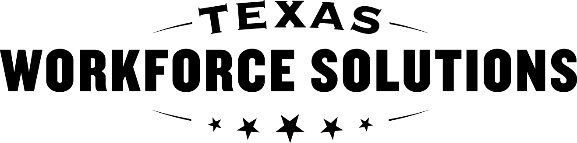 Texas Workforce CommissionVocational Rehabilitation ServicesWork Experience Plan and Placement Report  Texas Workforce CommissionVocational Rehabilitation ServicesWork Experience Plan and Placement Report  Texas Workforce CommissionVocational Rehabilitation ServicesWork Experience Plan and Placement Report  Texas Workforce CommissionVocational Rehabilitation ServicesWork Experience Plan and Placement Report  Texas Workforce CommissionVocational Rehabilitation ServicesWork Experience Plan and Placement Report  Texas Workforce CommissionVocational Rehabilitation ServicesWork Experience Plan and Placement Report  Texas Workforce CommissionVocational Rehabilitation ServicesWork Experience Plan and Placement Report  Texas Workforce CommissionVocational Rehabilitation ServicesWork Experience Plan and Placement Report  Texas Workforce CommissionVocational Rehabilitation ServicesWork Experience Plan and Placement Report  Texas Workforce CommissionVocational Rehabilitation ServicesWork Experience Plan and Placement Report  Texas Workforce CommissionVocational Rehabilitation ServicesWork Experience Plan and Placement Report  Texas Workforce CommissionVocational Rehabilitation ServicesWork Experience Plan and Placement Report  Texas Workforce CommissionVocational Rehabilitation ServicesWork Experience Plan and Placement Report  Texas Workforce CommissionVocational Rehabilitation ServicesWork Experience Plan and Placement Report  Texas Workforce CommissionVocational Rehabilitation ServicesWork Experience Plan and Placement Report  Instructions: Follow the instructions below when completing this form and follow the associated Standards for Providers.   The Work Experience Plan will be completed electronically (on computer) by VR staff members  at the planning meeting held prior to the Work Experience Placement service authorization being issued;      at a follow-up planning meeting when work experience skills, tasks, responsibilities or work experience conditions need to be added, eliminated or changed from non-negotiable to negotiable on the original VR1601, Work Experience Plan prior to the establishment of the placement;      All Work Experience Plan signatures will be collected after the Work Experience Plan is completed.  At the conclusion of the meeting, VRS staff will provide to the provider: a printed paper copy of the signed Work Experience Plan and a Microsoft Office Word file of the form so that the form can be used by the provider after placement.    After the establishment of the Work Experience Placement, the Work Experience Specialist will document the achievement of a six-digit SOC Code, Work Experience Conditions, complete the Placement Report and gain signatures prior to invoicing for payment of the Work Experience Placement.      Instructions: Follow the instructions below when completing this form and follow the associated Standards for Providers.   The Work Experience Plan will be completed electronically (on computer) by VR staff members  at the planning meeting held prior to the Work Experience Placement service authorization being issued;      at a follow-up planning meeting when work experience skills, tasks, responsibilities or work experience conditions need to be added, eliminated or changed from non-negotiable to negotiable on the original VR1601, Work Experience Plan prior to the establishment of the placement;      All Work Experience Plan signatures will be collected after the Work Experience Plan is completed.  At the conclusion of the meeting, VRS staff will provide to the provider: a printed paper copy of the signed Work Experience Plan and a Microsoft Office Word file of the form so that the form can be used by the provider after placement.    After the establishment of the Work Experience Placement, the Work Experience Specialist will document the achievement of a six-digit SOC Code, Work Experience Conditions, complete the Placement Report and gain signatures prior to invoicing for payment of the Work Experience Placement.      Instructions: Follow the instructions below when completing this form and follow the associated Standards for Providers.   The Work Experience Plan will be completed electronically (on computer) by VR staff members  at the planning meeting held prior to the Work Experience Placement service authorization being issued;      at a follow-up planning meeting when work experience skills, tasks, responsibilities or work experience conditions need to be added, eliminated or changed from non-negotiable to negotiable on the original VR1601, Work Experience Plan prior to the establishment of the placement;      All Work Experience Plan signatures will be collected after the Work Experience Plan is completed.  At the conclusion of the meeting, VRS staff will provide to the provider: a printed paper copy of the signed Work Experience Plan and a Microsoft Office Word file of the form so that the form can be used by the provider after placement.    After the establishment of the Work Experience Placement, the Work Experience Specialist will document the achievement of a six-digit SOC Code, Work Experience Conditions, complete the Placement Report and gain signatures prior to invoicing for payment of the Work Experience Placement.      Instructions: Follow the instructions below when completing this form and follow the associated Standards for Providers.   The Work Experience Plan will be completed electronically (on computer) by VR staff members  at the planning meeting held prior to the Work Experience Placement service authorization being issued;      at a follow-up planning meeting when work experience skills, tasks, responsibilities or work experience conditions need to be added, eliminated or changed from non-negotiable to negotiable on the original VR1601, Work Experience Plan prior to the establishment of the placement;      All Work Experience Plan signatures will be collected after the Work Experience Plan is completed.  At the conclusion of the meeting, VRS staff will provide to the provider: a printed paper copy of the signed Work Experience Plan and a Microsoft Office Word file of the form so that the form can be used by the provider after placement.    After the establishment of the Work Experience Placement, the Work Experience Specialist will document the achievement of a six-digit SOC Code, Work Experience Conditions, complete the Placement Report and gain signatures prior to invoicing for payment of the Work Experience Placement.      Instructions: Follow the instructions below when completing this form and follow the associated Standards for Providers.   The Work Experience Plan will be completed electronically (on computer) by VR staff members  at the planning meeting held prior to the Work Experience Placement service authorization being issued;      at a follow-up planning meeting when work experience skills, tasks, responsibilities or work experience conditions need to be added, eliminated or changed from non-negotiable to negotiable on the original VR1601, Work Experience Plan prior to the establishment of the placement;      All Work Experience Plan signatures will be collected after the Work Experience Plan is completed.  At the conclusion of the meeting, VRS staff will provide to the provider: a printed paper copy of the signed Work Experience Plan and a Microsoft Office Word file of the form so that the form can be used by the provider after placement.    After the establishment of the Work Experience Placement, the Work Experience Specialist will document the achievement of a six-digit SOC Code, Work Experience Conditions, complete the Placement Report and gain signatures prior to invoicing for payment of the Work Experience Placement.      Instructions: Follow the instructions below when completing this form and follow the associated Standards for Providers.   The Work Experience Plan will be completed electronically (on computer) by VR staff members  at the planning meeting held prior to the Work Experience Placement service authorization being issued;      at a follow-up planning meeting when work experience skills, tasks, responsibilities or work experience conditions need to be added, eliminated or changed from non-negotiable to negotiable on the original VR1601, Work Experience Plan prior to the establishment of the placement;      All Work Experience Plan signatures will be collected after the Work Experience Plan is completed.  At the conclusion of the meeting, VRS staff will provide to the provider: a printed paper copy of the signed Work Experience Plan and a Microsoft Office Word file of the form so that the form can be used by the provider after placement.    After the establishment of the Work Experience Placement, the Work Experience Specialist will document the achievement of a six-digit SOC Code, Work Experience Conditions, complete the Placement Report and gain signatures prior to invoicing for payment of the Work Experience Placement.      Instructions: Follow the instructions below when completing this form and follow the associated Standards for Providers.   The Work Experience Plan will be completed electronically (on computer) by VR staff members  at the planning meeting held prior to the Work Experience Placement service authorization being issued;      at a follow-up planning meeting when work experience skills, tasks, responsibilities or work experience conditions need to be added, eliminated or changed from non-negotiable to negotiable on the original VR1601, Work Experience Plan prior to the establishment of the placement;      All Work Experience Plan signatures will be collected after the Work Experience Plan is completed.  At the conclusion of the meeting, VRS staff will provide to the provider: a printed paper copy of the signed Work Experience Plan and a Microsoft Office Word file of the form so that the form can be used by the provider after placement.    After the establishment of the Work Experience Placement, the Work Experience Specialist will document the achievement of a six-digit SOC Code, Work Experience Conditions, complete the Placement Report and gain signatures prior to invoicing for payment of the Work Experience Placement.      Instructions: Follow the instructions below when completing this form and follow the associated Standards for Providers.   The Work Experience Plan will be completed electronically (on computer) by VR staff members  at the planning meeting held prior to the Work Experience Placement service authorization being issued;      at a follow-up planning meeting when work experience skills, tasks, responsibilities or work experience conditions need to be added, eliminated or changed from non-negotiable to negotiable on the original VR1601, Work Experience Plan prior to the establishment of the placement;      All Work Experience Plan signatures will be collected after the Work Experience Plan is completed.  At the conclusion of the meeting, VRS staff will provide to the provider: a printed paper copy of the signed Work Experience Plan and a Microsoft Office Word file of the form so that the form can be used by the provider after placement.    After the establishment of the Work Experience Placement, the Work Experience Specialist will document the achievement of a six-digit SOC Code, Work Experience Conditions, complete the Placement Report and gain signatures prior to invoicing for payment of the Work Experience Placement.      Instructions: Follow the instructions below when completing this form and follow the associated Standards for Providers.   The Work Experience Plan will be completed electronically (on computer) by VR staff members  at the planning meeting held prior to the Work Experience Placement service authorization being issued;      at a follow-up planning meeting when work experience skills, tasks, responsibilities or work experience conditions need to be added, eliminated or changed from non-negotiable to negotiable on the original VR1601, Work Experience Plan prior to the establishment of the placement;      All Work Experience Plan signatures will be collected after the Work Experience Plan is completed.  At the conclusion of the meeting, VRS staff will provide to the provider: a printed paper copy of the signed Work Experience Plan and a Microsoft Office Word file of the form so that the form can be used by the provider after placement.    After the establishment of the Work Experience Placement, the Work Experience Specialist will document the achievement of a six-digit SOC Code, Work Experience Conditions, complete the Placement Report and gain signatures prior to invoicing for payment of the Work Experience Placement.      Instructions: Follow the instructions below when completing this form and follow the associated Standards for Providers.   The Work Experience Plan will be completed electronically (on computer) by VR staff members  at the planning meeting held prior to the Work Experience Placement service authorization being issued;      at a follow-up planning meeting when work experience skills, tasks, responsibilities or work experience conditions need to be added, eliminated or changed from non-negotiable to negotiable on the original VR1601, Work Experience Plan prior to the establishment of the placement;      All Work Experience Plan signatures will be collected after the Work Experience Plan is completed.  At the conclusion of the meeting, VRS staff will provide to the provider: a printed paper copy of the signed Work Experience Plan and a Microsoft Office Word file of the form so that the form can be used by the provider after placement.    After the establishment of the Work Experience Placement, the Work Experience Specialist will document the achievement of a six-digit SOC Code, Work Experience Conditions, complete the Placement Report and gain signatures prior to invoicing for payment of the Work Experience Placement.      Instructions: Follow the instructions below when completing this form and follow the associated Standards for Providers.   The Work Experience Plan will be completed electronically (on computer) by VR staff members  at the planning meeting held prior to the Work Experience Placement service authorization being issued;      at a follow-up planning meeting when work experience skills, tasks, responsibilities or work experience conditions need to be added, eliminated or changed from non-negotiable to negotiable on the original VR1601, Work Experience Plan prior to the establishment of the placement;      All Work Experience Plan signatures will be collected after the Work Experience Plan is completed.  At the conclusion of the meeting, VRS staff will provide to the provider: a printed paper copy of the signed Work Experience Plan and a Microsoft Office Word file of the form so that the form can be used by the provider after placement.    After the establishment of the Work Experience Placement, the Work Experience Specialist will document the achievement of a six-digit SOC Code, Work Experience Conditions, complete the Placement Report and gain signatures prior to invoicing for payment of the Work Experience Placement.      Instructions: Follow the instructions below when completing this form and follow the associated Standards for Providers.   The Work Experience Plan will be completed electronically (on computer) by VR staff members  at the planning meeting held prior to the Work Experience Placement service authorization being issued;      at a follow-up planning meeting when work experience skills, tasks, responsibilities or work experience conditions need to be added, eliminated or changed from non-negotiable to negotiable on the original VR1601, Work Experience Plan prior to the establishment of the placement;      All Work Experience Plan signatures will be collected after the Work Experience Plan is completed.  At the conclusion of the meeting, VRS staff will provide to the provider: a printed paper copy of the signed Work Experience Plan and a Microsoft Office Word file of the form so that the form can be used by the provider after placement.    After the establishment of the Work Experience Placement, the Work Experience Specialist will document the achievement of a six-digit SOC Code, Work Experience Conditions, complete the Placement Report and gain signatures prior to invoicing for payment of the Work Experience Placement.      Instructions: Follow the instructions below when completing this form and follow the associated Standards for Providers.   The Work Experience Plan will be completed electronically (on computer) by VR staff members  at the planning meeting held prior to the Work Experience Placement service authorization being issued;      at a follow-up planning meeting when work experience skills, tasks, responsibilities or work experience conditions need to be added, eliminated or changed from non-negotiable to negotiable on the original VR1601, Work Experience Plan prior to the establishment of the placement;      All Work Experience Plan signatures will be collected after the Work Experience Plan is completed.  At the conclusion of the meeting, VRS staff will provide to the provider: a printed paper copy of the signed Work Experience Plan and a Microsoft Office Word file of the form so that the form can be used by the provider after placement.    After the establishment of the Work Experience Placement, the Work Experience Specialist will document the achievement of a six-digit SOC Code, Work Experience Conditions, complete the Placement Report and gain signatures prior to invoicing for payment of the Work Experience Placement.      Instructions: Follow the instructions below when completing this form and follow the associated Standards for Providers.   The Work Experience Plan will be completed electronically (on computer) by VR staff members  at the planning meeting held prior to the Work Experience Placement service authorization being issued;      at a follow-up planning meeting when work experience skills, tasks, responsibilities or work experience conditions need to be added, eliminated or changed from non-negotiable to negotiable on the original VR1601, Work Experience Plan prior to the establishment of the placement;      All Work Experience Plan signatures will be collected after the Work Experience Plan is completed.  At the conclusion of the meeting, VRS staff will provide to the provider: a printed paper copy of the signed Work Experience Plan and a Microsoft Office Word file of the form so that the form can be used by the provider after placement.    After the establishment of the Work Experience Placement, the Work Experience Specialist will document the achievement of a six-digit SOC Code, Work Experience Conditions, complete the Placement Report and gain signatures prior to invoicing for payment of the Work Experience Placement.      Instructions: Follow the instructions below when completing this form and follow the associated Standards for Providers.   The Work Experience Plan will be completed electronically (on computer) by VR staff members  at the planning meeting held prior to the Work Experience Placement service authorization being issued;      at a follow-up planning meeting when work experience skills, tasks, responsibilities or work experience conditions need to be added, eliminated or changed from non-negotiable to negotiable on the original VR1601, Work Experience Plan prior to the establishment of the placement;      All Work Experience Plan signatures will be collected after the Work Experience Plan is completed.  At the conclusion of the meeting, VRS staff will provide to the provider: a printed paper copy of the signed Work Experience Plan and a Microsoft Office Word file of the form so that the form can be used by the provider after placement.    After the establishment of the Work Experience Placement, the Work Experience Specialist will document the achievement of a six-digit SOC Code, Work Experience Conditions, complete the Placement Report and gain signatures prior to invoicing for payment of the Work Experience Placement.      Instructions: Follow the instructions below when completing this form and follow the associated Standards for Providers.   The Work Experience Plan will be completed electronically (on computer) by VR staff members  at the planning meeting held prior to the Work Experience Placement service authorization being issued;      at a follow-up planning meeting when work experience skills, tasks, responsibilities or work experience conditions need to be added, eliminated or changed from non-negotiable to negotiable on the original VR1601, Work Experience Plan prior to the establishment of the placement;      All Work Experience Plan signatures will be collected after the Work Experience Plan is completed.  At the conclusion of the meeting, VRS staff will provide to the provider: a printed paper copy of the signed Work Experience Plan and a Microsoft Office Word file of the form so that the form can be used by the provider after placement.    After the establishment of the Work Experience Placement, the Work Experience Specialist will document the achievement of a six-digit SOC Code, Work Experience Conditions, complete the Placement Report and gain signatures prior to invoicing for payment of the Work Experience Placement.      Instructions: Follow the instructions below when completing this form and follow the associated Standards for Providers.   The Work Experience Plan will be completed electronically (on computer) by VR staff members  at the planning meeting held prior to the Work Experience Placement service authorization being issued;      at a follow-up planning meeting when work experience skills, tasks, responsibilities or work experience conditions need to be added, eliminated or changed from non-negotiable to negotiable on the original VR1601, Work Experience Plan prior to the establishment of the placement;      All Work Experience Plan signatures will be collected after the Work Experience Plan is completed.  At the conclusion of the meeting, VRS staff will provide to the provider: a printed paper copy of the signed Work Experience Plan and a Microsoft Office Word file of the form so that the form can be used by the provider after placement.    After the establishment of the Work Experience Placement, the Work Experience Specialist will document the achievement of a six-digit SOC Code, Work Experience Conditions, complete the Placement Report and gain signatures prior to invoicing for payment of the Work Experience Placement.      Instructions: Follow the instructions below when completing this form and follow the associated Standards for Providers.   The Work Experience Plan will be completed electronically (on computer) by VR staff members  at the planning meeting held prior to the Work Experience Placement service authorization being issued;      at a follow-up planning meeting when work experience skills, tasks, responsibilities or work experience conditions need to be added, eliminated or changed from non-negotiable to negotiable on the original VR1601, Work Experience Plan prior to the establishment of the placement;      All Work Experience Plan signatures will be collected after the Work Experience Plan is completed.  At the conclusion of the meeting, VRS staff will provide to the provider: a printed paper copy of the signed Work Experience Plan and a Microsoft Office Word file of the form so that the form can be used by the provider after placement.    After the establishment of the Work Experience Placement, the Work Experience Specialist will document the achievement of a six-digit SOC Code, Work Experience Conditions, complete the Placement Report and gain signatures prior to invoicing for payment of the Work Experience Placement.      Customer Information  Customer Information  Customer Information  Customer Information  Customer Information  Customer Information  Customer Information  Customer Information  Customer Information  Customer Information  Customer Information  Customer Information  Customer Information  Customer Information  Customer Information  Customer Information  Customer Information  Customer Information  Customer name:       Customer name:       Customer name:       Customer name:       Customer name:       VR case ID:      VR case ID:      VR case ID:      VR case ID:      VR case ID:      VR case ID:      VR case ID:      VR case ID:      VR case ID:      VR case ID:      VR case ID:      VR case ID:      VR case ID:      Associated service authorization number:      Associated service authorization number:      Associated service authorization number:      Associated service authorization number:      Associated service authorization number:      Associated service authorization number:      Associated service authorization number:      Associated service authorization number:      Associated service authorization number:      Associated service authorization number:      Associated service authorization number:      Associated service authorization number:      Associated service authorization number:      Associated service authorization number:      Associated service authorization number:      Associated service authorization number:      Associated service authorization number:      Associated service authorization number:      Work Experience Planning Meeting Information   Work Experience Planning Meeting Information   Work Experience Planning Meeting Information   Work Experience Planning Meeting Information   Work Experience Planning Meeting Information   Work Experience Planning Meeting Information   Work Experience Planning Meeting Information   Work Experience Planning Meeting Information   Work Experience Planning Meeting Information   Work Experience Planning Meeting Information   Work Experience Planning Meeting Information   Work Experience Planning Meeting Information   Work Experience Planning Meeting Information   Work Experience Planning Meeting Information   Work Experience Planning Meeting Information   Work Experience Planning Meeting Information   Work Experience Planning Meeting Information   Work Experience Planning Meeting Information   Location of meeting:      Location of meeting:      Location of meeting:      Location of meeting:      Location of meeting:      Location of meeting:      Location of meeting:      Date:      Date:      Date:      Date:      Date:      Date:      Time:      Time:      Time:      Time:      Time:      Customer:      Customer:      Customer:      Customer:      Customer:      Guardian, if any:      Guardian, if any:      Guardian, if any:      Guardian, if any:      Guardian, if any:      Guardian, if any:      Guardian, if any:      Guardian, if any:      Guardian, if any:      Guardian, if any:      Guardian, if any:      Guardian, if any:      Guardian, if any:      Counselor:       Counselor:       Counselor:       Counselor:       Counselor:       Provider:      Provider:      Provider:      Provider:      Provider:      Provider:      Provider:      Provider:      Provider:      Provider:      Provider:      Provider:      Provider:      Record the names and relationship to the customer of anyone else attending the meeting.  Record the names and relationship to the customer of anyone else attending the meeting.  Record the names and relationship to the customer of anyone else attending the meeting.  Record the names and relationship to the customer of anyone else attending the meeting.  Record the names and relationship to the customer of anyone else attending the meeting.  Record the names and relationship to the customer of anyone else attending the meeting.  Record the names and relationship to the customer of anyone else attending the meeting.  Record the names and relationship to the customer of anyone else attending the meeting.  Record the names and relationship to the customer of anyone else attending the meeting.  Record the names and relationship to the customer of anyone else attending the meeting.  Record the names and relationship to the customer of anyone else attending the meeting.  Record the names and relationship to the customer of anyone else attending the meeting.  Record the names and relationship to the customer of anyone else attending the meeting.  Record the names and relationship to the customer of anyone else attending the meeting.  Record the names and relationship to the customer of anyone else attending the meeting.  Record the names and relationship to the customer of anyone else attending the meeting.  Record the names and relationship to the customer of anyone else attending the meeting.  Record the names and relationship to the customer of anyone else attending the meeting.  Customer’s Overview   Customer’s Overview   Customer’s Overview   Customer’s Overview   Customer’s Overview   Customer’s Overview   Customer’s Overview   Customer’s Overview   Customer’s Overview   Customer’s Overview   Customer’s Overview   Customer’s Overview   Customer’s Overview   Customer’s Overview   Customer’s Overview   Customer’s Overview   Customer’s Overview   Customer’s Overview   List the customer’s skills, abilities, and attributes.    List the customer’s skills, abilities, and attributes.    List the customer’s skills, abilities, and attributes.    List the customer’s skills, abilities, and attributes.    List the customer’s skills, abilities, and attributes.    List the customer’s skills, abilities, and attributes.    List the customer’s skills, abilities, and attributes.    List the customer’s skills, abilities, and attributes.    List the customer’s skills, abilities, and attributes.    List the customer’s skills, abilities, and attributes.    List the customer’s skills, abilities, and attributes.    List the customer’s skills, abilities, and attributes.    List the customer’s skills, abilities, and attributes.    List the customer’s skills, abilities, and attributes.    List the customer’s skills, abilities, and attributes.    List the customer’s skills, abilities, and attributes.    List the customer’s skills, abilities, and attributes.    List the customer’s skills, abilities, and attributes.    1.       1.       1.       1.       1.        2.        2.        2.        2.        2.        2.        2.        2.        2.        2.        2.        2.        2.       3.       3.       3.       3.       3.        4.        4.        4.        4.        4.        4.        4.        4.        4.        4.        4.        4.        4.       5.       5.       5.       5.       5.        6.        6.        6.        6.        6.        6.        6.        6.        6.        6.        6.        6.        6.       7.       7.       7.       7.       7.        8.        8.        8.        8.        8.        8.        8.        8.        8.        8.        8.        8.        8.       9.       9.       9.       9.       9.       10.       10.       10.       10.       10.       10.       10.       10.       10.       10.       10.       10.       10.       Does the customer report a history of any arrest(s) or convictions of a criminal offense(s) that might interfere  with obtaining work experience?   Yes    NoIf yes, provide details and status as reported by the customer, including dispositions payments, probation, registration, etc.Does the customer report a history of any arrest(s) or convictions of a criminal offense(s) that might interfere  with obtaining work experience?   Yes    NoIf yes, provide details and status as reported by the customer, including dispositions payments, probation, registration, etc.Does the customer report a history of any arrest(s) or convictions of a criminal offense(s) that might interfere  with obtaining work experience?   Yes    NoIf yes, provide details and status as reported by the customer, including dispositions payments, probation, registration, etc.Does the customer report a history of any arrest(s) or convictions of a criminal offense(s) that might interfere  with obtaining work experience?   Yes    NoIf yes, provide details and status as reported by the customer, including dispositions payments, probation, registration, etc.Does the customer report a history of any arrest(s) or convictions of a criminal offense(s) that might interfere  with obtaining work experience?   Yes    NoIf yes, provide details and status as reported by the customer, including dispositions payments, probation, registration, etc.Does the customer report a history of any arrest(s) or convictions of a criminal offense(s) that might interfere  with obtaining work experience?   Yes    NoIf yes, provide details and status as reported by the customer, including dispositions payments, probation, registration, etc.Does the customer report a history of any arrest(s) or convictions of a criminal offense(s) that might interfere  with obtaining work experience?   Yes    NoIf yes, provide details and status as reported by the customer, including dispositions payments, probation, registration, etc.Does the customer report a history of any arrest(s) or convictions of a criminal offense(s) that might interfere  with obtaining work experience?   Yes    NoIf yes, provide details and status as reported by the customer, including dispositions payments, probation, registration, etc.Does the customer report a history of any arrest(s) or convictions of a criminal offense(s) that might interfere  with obtaining work experience?   Yes    NoIf yes, provide details and status as reported by the customer, including dispositions payments, probation, registration, etc.Does the customer report a history of any arrest(s) or convictions of a criminal offense(s) that might interfere  with obtaining work experience?   Yes    NoIf yes, provide details and status as reported by the customer, including dispositions payments, probation, registration, etc.Does the customer report a history of any arrest(s) or convictions of a criminal offense(s) that might interfere  with obtaining work experience?   Yes    NoIf yes, provide details and status as reported by the customer, including dispositions payments, probation, registration, etc.Does the customer report a history of any arrest(s) or convictions of a criminal offense(s) that might interfere  with obtaining work experience?   Yes    NoIf yes, provide details and status as reported by the customer, including dispositions payments, probation, registration, etc.Does the customer report a history of any arrest(s) or convictions of a criminal offense(s) that might interfere  with obtaining work experience?   Yes    NoIf yes, provide details and status as reported by the customer, including dispositions payments, probation, registration, etc.Does the customer report a history of any arrest(s) or convictions of a criminal offense(s) that might interfere  with obtaining work experience?   Yes    NoIf yes, provide details and status as reported by the customer, including dispositions payments, probation, registration, etc.Does the customer report a history of any arrest(s) or convictions of a criminal offense(s) that might interfere  with obtaining work experience?   Yes    NoIf yes, provide details and status as reported by the customer, including dispositions payments, probation, registration, etc.Does the customer report a history of any arrest(s) or convictions of a criminal offense(s) that might interfere  with obtaining work experience?   Yes    NoIf yes, provide details and status as reported by the customer, including dispositions payments, probation, registration, etc.Does the customer report a history of any arrest(s) or convictions of a criminal offense(s) that might interfere  with obtaining work experience?   Yes    NoIf yes, provide details and status as reported by the customer, including dispositions payments, probation, registration, etc.Does the customer report a history of any arrest(s) or convictions of a criminal offense(s) that might interfere  with obtaining work experience?   Yes    NoIf yes, provide details and status as reported by the customer, including dispositions payments, probation, registration, etc.Work Experience SOC DescriptionWork Experience SOC DescriptionWork Experience SOC DescriptionWork Experience SOC DescriptionWork Experience SOC DescriptionWork Experience SOC DescriptionWork Experience SOC DescriptionWork Experience SOC DescriptionWork Experience SOC DescriptionWork Experience SOC DescriptionWork Experience SOC DescriptionWork Experience SOC DescriptionWork Experience SOC DescriptionWork Experience SOC DescriptionWork Experience SOC DescriptionWork Experience SOC DescriptionWork Experience SOC DescriptionWork Experience SOC DescriptionInstructions:  VRS staff will record no more than 3 System Occupational Classification (SOC) Code using the full 6-digit SOC Cluster-SOC-Codes.  The SOC code must match the work experience duties of the position secured.  SOC job task can be found at: https://www.onetonline.org/find/ Work Experience Specialist records the achievement of the SOC in the position secured.  Instructions:  VRS staff will record no more than 3 System Occupational Classification (SOC) Code using the full 6-digit SOC Cluster-SOC-Codes.  The SOC code must match the work experience duties of the position secured.  SOC job task can be found at: https://www.onetonline.org/find/ Work Experience Specialist records the achievement of the SOC in the position secured.  Instructions:  VRS staff will record no more than 3 System Occupational Classification (SOC) Code using the full 6-digit SOC Cluster-SOC-Codes.  The SOC code must match the work experience duties of the position secured.  SOC job task can be found at: https://www.onetonline.org/find/ Work Experience Specialist records the achievement of the SOC in the position secured.  Instructions:  VRS staff will record no more than 3 System Occupational Classification (SOC) Code using the full 6-digit SOC Cluster-SOC-Codes.  The SOC code must match the work experience duties of the position secured.  SOC job task can be found at: https://www.onetonline.org/find/ Work Experience Specialist records the achievement of the SOC in the position secured.  Instructions:  VRS staff will record no more than 3 System Occupational Classification (SOC) Code using the full 6-digit SOC Cluster-SOC-Codes.  The SOC code must match the work experience duties of the position secured.  SOC job task can be found at: https://www.onetonline.org/find/ Work Experience Specialist records the achievement of the SOC in the position secured.  Instructions:  VRS staff will record no more than 3 System Occupational Classification (SOC) Code using the full 6-digit SOC Cluster-SOC-Codes.  The SOC code must match the work experience duties of the position secured.  SOC job task can be found at: https://www.onetonline.org/find/ Work Experience Specialist records the achievement of the SOC in the position secured.  Instructions:  VRS staff will record no more than 3 System Occupational Classification (SOC) Code using the full 6-digit SOC Cluster-SOC-Codes.  The SOC code must match the work experience duties of the position secured.  SOC job task can be found at: https://www.onetonline.org/find/ Work Experience Specialist records the achievement of the SOC in the position secured.  Instructions:  VRS staff will record no more than 3 System Occupational Classification (SOC) Code using the full 6-digit SOC Cluster-SOC-Codes.  The SOC code must match the work experience duties of the position secured.  SOC job task can be found at: https://www.onetonline.org/find/ Work Experience Specialist records the achievement of the SOC in the position secured.  Instructions:  VRS staff will record no more than 3 System Occupational Classification (SOC) Code using the full 6-digit SOC Cluster-SOC-Codes.  The SOC code must match the work experience duties of the position secured.  SOC job task can be found at: https://www.onetonline.org/find/ Work Experience Specialist records the achievement of the SOC in the position secured.  Instructions:  VRS staff will record no more than 3 System Occupational Classification (SOC) Code using the full 6-digit SOC Cluster-SOC-Codes.  The SOC code must match the work experience duties of the position secured.  SOC job task can be found at: https://www.onetonline.org/find/ Work Experience Specialist records the achievement of the SOC in the position secured.  Instructions:  VRS staff will record no more than 3 System Occupational Classification (SOC) Code using the full 6-digit SOC Cluster-SOC-Codes.  The SOC code must match the work experience duties of the position secured.  SOC job task can be found at: https://www.onetonline.org/find/ Work Experience Specialist records the achievement of the SOC in the position secured.  Instructions:  VRS staff will record no more than 3 System Occupational Classification (SOC) Code using the full 6-digit SOC Cluster-SOC-Codes.  The SOC code must match the work experience duties of the position secured.  SOC job task can be found at: https://www.onetonline.org/find/ Work Experience Specialist records the achievement of the SOC in the position secured.  Instructions:  VRS staff will record no more than 3 System Occupational Classification (SOC) Code using the full 6-digit SOC Cluster-SOC-Codes.  The SOC code must match the work experience duties of the position secured.  SOC job task can be found at: https://www.onetonline.org/find/ Work Experience Specialist records the achievement of the SOC in the position secured.  Instructions:  VRS staff will record no more than 3 System Occupational Classification (SOC) Code using the full 6-digit SOC Cluster-SOC-Codes.  The SOC code must match the work experience duties of the position secured.  SOC job task can be found at: https://www.onetonline.org/find/ Work Experience Specialist records the achievement of the SOC in the position secured.  Instructions:  VRS staff will record no more than 3 System Occupational Classification (SOC) Code using the full 6-digit SOC Cluster-SOC-Codes.  The SOC code must match the work experience duties of the position secured.  SOC job task can be found at: https://www.onetonline.org/find/ Work Experience Specialist records the achievement of the SOC in the position secured.  Instructions:  VRS staff will record no more than 3 System Occupational Classification (SOC) Code using the full 6-digit SOC Cluster-SOC-Codes.  The SOC code must match the work experience duties of the position secured.  SOC job task can be found at: https://www.onetonline.org/find/ Work Experience Specialist records the achievement of the SOC in the position secured.  Instructions:  VRS staff will record no more than 3 System Occupational Classification (SOC) Code using the full 6-digit SOC Cluster-SOC-Codes.  The SOC code must match the work experience duties of the position secured.  SOC job task can be found at: https://www.onetonline.org/find/ Work Experience Specialist records the achievement of the SOC in the position secured.  Instructions:  VRS staff will record no more than 3 System Occupational Classification (SOC) Code using the full 6-digit SOC Cluster-SOC-Codes.  The SOC code must match the work experience duties of the position secured.  SOC job task can be found at: https://www.onetonline.org/find/ Work Experience Specialist records the achievement of the SOC in the position secured.  6-Digit SOC Code(s)SOC Occupational Title or Descripition: SOC Occupational Title or Descripition: SOC Occupational Title or Descripition: SOC Occupational Title or Descripition: SOC Occupational Title or Descripition: SOC Occupational Title or Descripition: SOC Occupational Title or Descripition: SOC Occupational Title or Descripition: Achieved in the Work Experience Placement:Achieved in the Work Experience Placement:Achieved in the Work Experience Placement:Achieved in the Work Experience Placement:Achieved in the Work Experience Placement:Achieved in the Work Experience Placement:Achieved in the Work Experience Placement:Achieved in the Work Experience Placement:Achieved in the Work Experience Placement:6-Digit SOC Code(s)SOC Occupational Title or Descripition: SOC Occupational Title or Descripition: SOC Occupational Title or Descripition: SOC Occupational Title or Descripition: SOC Occupational Title or Descripition: SOC Occupational Title or Descripition: SOC Occupational Title or Descripition: SOC Occupational Title or Descripition: YesYesYesYesYesYesNoNoNoWork Experience Skills, Tasks, and Responsibilities   Work Experience Skills, Tasks, and Responsibilities   Work Experience Skills, Tasks, and Responsibilities   Work Experience Skills, Tasks, and Responsibilities   Work Experience Skills, Tasks, and Responsibilities   Work Experience Skills, Tasks, and Responsibilities   Work Experience Skills, Tasks, and Responsibilities   Work Experience Skills, Tasks, and Responsibilities   Work Experience Skills, Tasks, and Responsibilities   Work Experience Skills, Tasks, and Responsibilities   Work Experience Skills, Tasks, and Responsibilities   Work Experience Skills, Tasks, and Responsibilities   Work Experience Skills, Tasks, and Responsibilities   Work Experience Skills, Tasks, and Responsibilities   Work Experience Skills, Tasks, and Responsibilities   Work Experience Skills, Tasks, and Responsibilities   Work Experience Skills, Tasks, and Responsibilities   Work Experience Skills, Tasks, and Responsibilities   Instructions: VRS Staff will describe of the job responsibilities, soft skills, or work duties to be in the postion secured VR counselor will list the soft skills, hard skills, tasks, responsibilities or work duties to be included in the SOC Occupational Title or Description recorded above.   Work Experience Specialist records what skills, tasks and responsibilies are present in the Work Experience Placement. Note: The work experience placement must meet at least three of the skills, tasks and responsibilities listed below.   Instructions: VRS Staff will describe of the job responsibilities, soft skills, or work duties to be in the postion secured VR counselor will list the soft skills, hard skills, tasks, responsibilities or work duties to be included in the SOC Occupational Title or Description recorded above.   Work Experience Specialist records what skills, tasks and responsibilies are present in the Work Experience Placement. Note: The work experience placement must meet at least three of the skills, tasks and responsibilities listed below.   Instructions: VRS Staff will describe of the job responsibilities, soft skills, or work duties to be in the postion secured VR counselor will list the soft skills, hard skills, tasks, responsibilities or work duties to be included in the SOC Occupational Title or Description recorded above.   Work Experience Specialist records what skills, tasks and responsibilies are present in the Work Experience Placement. Note: The work experience placement must meet at least three of the skills, tasks and responsibilities listed below.   Instructions: VRS Staff will describe of the job responsibilities, soft skills, or work duties to be in the postion secured VR counselor will list the soft skills, hard skills, tasks, responsibilities or work duties to be included in the SOC Occupational Title or Description recorded above.   Work Experience Specialist records what skills, tasks and responsibilies are present in the Work Experience Placement. Note: The work experience placement must meet at least three of the skills, tasks and responsibilities listed below.   Instructions: VRS Staff will describe of the job responsibilities, soft skills, or work duties to be in the postion secured VR counselor will list the soft skills, hard skills, tasks, responsibilities or work duties to be included in the SOC Occupational Title or Description recorded above.   Work Experience Specialist records what skills, tasks and responsibilies are present in the Work Experience Placement. Note: The work experience placement must meet at least three of the skills, tasks and responsibilities listed below.   Instructions: VRS Staff will describe of the job responsibilities, soft skills, or work duties to be in the postion secured VR counselor will list the soft skills, hard skills, tasks, responsibilities or work duties to be included in the SOC Occupational Title or Description recorded above.   Work Experience Specialist records what skills, tasks and responsibilies are present in the Work Experience Placement. Note: The work experience placement must meet at least three of the skills, tasks and responsibilities listed below.   Instructions: VRS Staff will describe of the job responsibilities, soft skills, or work duties to be in the postion secured VR counselor will list the soft skills, hard skills, tasks, responsibilities or work duties to be included in the SOC Occupational Title or Description recorded above.   Work Experience Specialist records what skills, tasks and responsibilies are present in the Work Experience Placement. Note: The work experience placement must meet at least three of the skills, tasks and responsibilities listed below.   Instructions: VRS Staff will describe of the job responsibilities, soft skills, or work duties to be in the postion secured VR counselor will list the soft skills, hard skills, tasks, responsibilities or work duties to be included in the SOC Occupational Title or Description recorded above.   Work Experience Specialist records what skills, tasks and responsibilies are present in the Work Experience Placement. Note: The work experience placement must meet at least three of the skills, tasks and responsibilities listed below.   Instructions: VRS Staff will describe of the job responsibilities, soft skills, or work duties to be in the postion secured VR counselor will list the soft skills, hard skills, tasks, responsibilities or work duties to be included in the SOC Occupational Title or Description recorded above.   Work Experience Specialist records what skills, tasks and responsibilies are present in the Work Experience Placement. Note: The work experience placement must meet at least three of the skills, tasks and responsibilities listed below.   Achieved in Work Experience PlacementAchieved in Work Experience PlacementAchieved in Work Experience PlacementAchieved in Work Experience PlacementAchieved in Work Experience PlacementAchieved in Work Experience PlacementAchieved in Work Experience PlacementAchieved in Work Experience PlacementAchieved in Work Experience PlacementWork Experience Skills, Tasks, and Responsibilities Work Experience Skills, Tasks, and Responsibilities Work Experience Skills, Tasks, and Responsibilities Work Experience Skills, Tasks, and Responsibilities Work Experience Skills, Tasks, and Responsibilities Work Experience Skills, Tasks, and Responsibilities Work Experience Skills, Tasks, and Responsibilities Work Experience Skills, Tasks, and Responsibilities Work Experience Skills, Tasks, and Responsibilities YesYesYesYesYesYesYesNoNoWork Experience ConditionsWork Experience ConditionsWork Experience ConditionsWork Experience ConditionsWork Experience ConditionsWork Experience ConditionsWork Experience ConditionsWork Experience ConditionsWork Experience ConditionsWork Experience ConditionsWork Experience ConditionsWork Experience ConditionsWork Experience ConditionsWork Experience ConditionsWork Experience ConditionsWork Experience ConditionsWork Experience ConditionsWork Experience ConditionsInstructions:  VR staff will: Record all Employment Conditions in measurable terms and indicate if the Work Experience Conditions are “negotiable” or “non-negotiable.”   ; ; Address support needs and any mandatory commitments that must be planned around for the customer to maintain the Work Experience Placement;   and Record “N/A” if an Work Experience Condition criterion does not apply to the customer. The Work Experience Specialist will select the appropriate box to indicate if each Work Experience Condition is achieved after the Work Experience Placement secured for the customer.    Note: All non-negotiable Work Experience Conditions and 50 percent or more of negotiable Work Experience Conditions  must be achieved in the Work Experience Placement. Instructions:  VR staff will: Record all Employment Conditions in measurable terms and indicate if the Work Experience Conditions are “negotiable” or “non-negotiable.”   ; ; Address support needs and any mandatory commitments that must be planned around for the customer to maintain the Work Experience Placement;   and Record “N/A” if an Work Experience Condition criterion does not apply to the customer. The Work Experience Specialist will select the appropriate box to indicate if each Work Experience Condition is achieved after the Work Experience Placement secured for the customer.    Note: All non-negotiable Work Experience Conditions and 50 percent or more of negotiable Work Experience Conditions  must be achieved in the Work Experience Placement. Instructions:  VR staff will: Record all Employment Conditions in measurable terms and indicate if the Work Experience Conditions are “negotiable” or “non-negotiable.”   ; ; Address support needs and any mandatory commitments that must be planned around for the customer to maintain the Work Experience Placement;   and Record “N/A” if an Work Experience Condition criterion does not apply to the customer. The Work Experience Specialist will select the appropriate box to indicate if each Work Experience Condition is achieved after the Work Experience Placement secured for the customer.    Note: All non-negotiable Work Experience Conditions and 50 percent or more of negotiable Work Experience Conditions  must be achieved in the Work Experience Placement. Instructions:  VR staff will: Record all Employment Conditions in measurable terms and indicate if the Work Experience Conditions are “negotiable” or “non-negotiable.”   ; ; Address support needs and any mandatory commitments that must be planned around for the customer to maintain the Work Experience Placement;   and Record “N/A” if an Work Experience Condition criterion does not apply to the customer. The Work Experience Specialist will select the appropriate box to indicate if each Work Experience Condition is achieved after the Work Experience Placement secured for the customer.    Note: All non-negotiable Work Experience Conditions and 50 percent or more of negotiable Work Experience Conditions  must be achieved in the Work Experience Placement. Instructions:  VR staff will: Record all Employment Conditions in measurable terms and indicate if the Work Experience Conditions are “negotiable” or “non-negotiable.”   ; ; Address support needs and any mandatory commitments that must be planned around for the customer to maintain the Work Experience Placement;   and Record “N/A” if an Work Experience Condition criterion does not apply to the customer. The Work Experience Specialist will select the appropriate box to indicate if each Work Experience Condition is achieved after the Work Experience Placement secured for the customer.    Note: All non-negotiable Work Experience Conditions and 50 percent or more of negotiable Work Experience Conditions  must be achieved in the Work Experience Placement. Instructions:  VR staff will: Record all Employment Conditions in measurable terms and indicate if the Work Experience Conditions are “negotiable” or “non-negotiable.”   ; ; Address support needs and any mandatory commitments that must be planned around for the customer to maintain the Work Experience Placement;   and Record “N/A” if an Work Experience Condition criterion does not apply to the customer. The Work Experience Specialist will select the appropriate box to indicate if each Work Experience Condition is achieved after the Work Experience Placement secured for the customer.    Note: All non-negotiable Work Experience Conditions and 50 percent or more of negotiable Work Experience Conditions  must be achieved in the Work Experience Placement. Instructions:  VR staff will: Record all Employment Conditions in measurable terms and indicate if the Work Experience Conditions are “negotiable” or “non-negotiable.”   ; ; Address support needs and any mandatory commitments that must be planned around for the customer to maintain the Work Experience Placement;   and Record “N/A” if an Work Experience Condition criterion does not apply to the customer. The Work Experience Specialist will select the appropriate box to indicate if each Work Experience Condition is achieved after the Work Experience Placement secured for the customer.    Note: All non-negotiable Work Experience Conditions and 50 percent or more of negotiable Work Experience Conditions  must be achieved in the Work Experience Placement. Instructions:  VR staff will: Record all Employment Conditions in measurable terms and indicate if the Work Experience Conditions are “negotiable” or “non-negotiable.”   ; ; Address support needs and any mandatory commitments that must be planned around for the customer to maintain the Work Experience Placement;   and Record “N/A” if an Work Experience Condition criterion does not apply to the customer. The Work Experience Specialist will select the appropriate box to indicate if each Work Experience Condition is achieved after the Work Experience Placement secured for the customer.    Note: All non-negotiable Work Experience Conditions and 50 percent or more of negotiable Work Experience Conditions  must be achieved in the Work Experience Placement. Instructions:  VR staff will: Record all Employment Conditions in measurable terms and indicate if the Work Experience Conditions are “negotiable” or “non-negotiable.”   ; ; Address support needs and any mandatory commitments that must be planned around for the customer to maintain the Work Experience Placement;   and Record “N/A” if an Work Experience Condition criterion does not apply to the customer. The Work Experience Specialist will select the appropriate box to indicate if each Work Experience Condition is achieved after the Work Experience Placement secured for the customer.    Note: All non-negotiable Work Experience Conditions and 50 percent or more of negotiable Work Experience Conditions  must be achieved in the Work Experience Placement. Instructions:  VR staff will: Record all Employment Conditions in measurable terms and indicate if the Work Experience Conditions are “negotiable” or “non-negotiable.”   ; ; Address support needs and any mandatory commitments that must be planned around for the customer to maintain the Work Experience Placement;   and Record “N/A” if an Work Experience Condition criterion does not apply to the customer. The Work Experience Specialist will select the appropriate box to indicate if each Work Experience Condition is achieved after the Work Experience Placement secured for the customer.    Note: All non-negotiable Work Experience Conditions and 50 percent or more of negotiable Work Experience Conditions  must be achieved in the Work Experience Placement. Instructions:  VR staff will: Record all Employment Conditions in measurable terms and indicate if the Work Experience Conditions are “negotiable” or “non-negotiable.”   ; ; Address support needs and any mandatory commitments that must be planned around for the customer to maintain the Work Experience Placement;   and Record “N/A” if an Work Experience Condition criterion does not apply to the customer. The Work Experience Specialist will select the appropriate box to indicate if each Work Experience Condition is achieved after the Work Experience Placement secured for the customer.    Note: All non-negotiable Work Experience Conditions and 50 percent or more of negotiable Work Experience Conditions  must be achieved in the Work Experience Placement. Instructions:  VR staff will: Record all Employment Conditions in measurable terms and indicate if the Work Experience Conditions are “negotiable” or “non-negotiable.”   ; ; Address support needs and any mandatory commitments that must be planned around for the customer to maintain the Work Experience Placement;   and Record “N/A” if an Work Experience Condition criterion does not apply to the customer. The Work Experience Specialist will select the appropriate box to indicate if each Work Experience Condition is achieved after the Work Experience Placement secured for the customer.    Note: All non-negotiable Work Experience Conditions and 50 percent or more of negotiable Work Experience Conditions  must be achieved in the Work Experience Placement. Instructions:  VR staff will: Record all Employment Conditions in measurable terms and indicate if the Work Experience Conditions are “negotiable” or “non-negotiable.”   ; ; Address support needs and any mandatory commitments that must be planned around for the customer to maintain the Work Experience Placement;   and Record “N/A” if an Work Experience Condition criterion does not apply to the customer. The Work Experience Specialist will select the appropriate box to indicate if each Work Experience Condition is achieved after the Work Experience Placement secured for the customer.    Note: All non-negotiable Work Experience Conditions and 50 percent or more of negotiable Work Experience Conditions  must be achieved in the Work Experience Placement. Instructions:  VR staff will: Record all Employment Conditions in measurable terms and indicate if the Work Experience Conditions are “negotiable” or “non-negotiable.”   ; ; Address support needs and any mandatory commitments that must be planned around for the customer to maintain the Work Experience Placement;   and Record “N/A” if an Work Experience Condition criterion does not apply to the customer. The Work Experience Specialist will select the appropriate box to indicate if each Work Experience Condition is achieved after the Work Experience Placement secured for the customer.    Note: All non-negotiable Work Experience Conditions and 50 percent or more of negotiable Work Experience Conditions  must be achieved in the Work Experience Placement. Achieved in Work Experience Placement(completed by provider)Achieved in Work Experience Placement(completed by provider)Achieved in Work Experience Placement(completed by provider)Achieved in Work Experience Placement(completed by provider)Work Experience Conditions Work Experience Conditions Work Experience Conditions Work Experience Conditions Work Experience Conditions Work Experience Conditions NegotiableNegotiableNon-negotiableNon-negotiableNon-negotiableNon-negotiableNon-negotiableNon-negotiableYesYesYesNoWork Experience can be: (check all that apply)   Must be in a competitive integrated environment Can be in a non-competitive integrated environment, when necessary, to meet a customer’s individual needs  Volunteer Employer internship Employer-paid temporary/short-term work TWS-VR will sponsor Wage Services for temporary/short-term employment at the Work Experience site at the level indicated below:  Entry Level – O’Net Job Zones One and Two Intermediate – O’Net Job Zone Three Advanced – O’Net Job Zone FourNote: Worksite Agreement must be signed by employer when TWS-VR Wage Services are used.  Work Experience can be: (check all that apply)   Must be in a competitive integrated environment Can be in a non-competitive integrated environment, when necessary, to meet a customer’s individual needs  Volunteer Employer internship Employer-paid temporary/short-term work TWS-VR will sponsor Wage Services for temporary/short-term employment at the Work Experience site at the level indicated below:  Entry Level – O’Net Job Zones One and Two Intermediate – O’Net Job Zone Three Advanced – O’Net Job Zone FourNote: Worksite Agreement must be signed by employer when TWS-VR Wage Services are used.  Work Experience can be: (check all that apply)   Must be in a competitive integrated environment Can be in a non-competitive integrated environment, when necessary, to meet a customer’s individual needs  Volunteer Employer internship Employer-paid temporary/short-term work TWS-VR will sponsor Wage Services for temporary/short-term employment at the Work Experience site at the level indicated below:  Entry Level – O’Net Job Zones One and Two Intermediate – O’Net Job Zone Three Advanced – O’Net Job Zone FourNote: Worksite Agreement must be signed by employer when TWS-VR Wage Services are used.  Work Experience can be: (check all that apply)   Must be in a competitive integrated environment Can be in a non-competitive integrated environment, when necessary, to meet a customer’s individual needs  Volunteer Employer internship Employer-paid temporary/short-term work TWS-VR will sponsor Wage Services for temporary/short-term employment at the Work Experience site at the level indicated below:  Entry Level – O’Net Job Zones One and Two Intermediate – O’Net Job Zone Three Advanced – O’Net Job Zone FourNote: Worksite Agreement must be signed by employer when TWS-VR Wage Services are used.  Work Experience can be: (check all that apply)   Must be in a competitive integrated environment Can be in a non-competitive integrated environment, when necessary, to meet a customer’s individual needs  Volunteer Employer internship Employer-paid temporary/short-term work TWS-VR will sponsor Wage Services for temporary/short-term employment at the Work Experience site at the level indicated below:  Entry Level – O’Net Job Zones One and Two Intermediate – O’Net Job Zone Three Advanced – O’Net Job Zone FourNote: Worksite Agreement must be signed by employer when TWS-VR Wage Services are used.  Work Experience can be: (check all that apply)   Must be in a competitive integrated environment Can be in a non-competitive integrated environment, when necessary, to meet a customer’s individual needs  Volunteer Employer internship Employer-paid temporary/short-term work TWS-VR will sponsor Wage Services for temporary/short-term employment at the Work Experience site at the level indicated below:  Entry Level – O’Net Job Zones One and Two Intermediate – O’Net Job Zone Three Advanced – O’Net Job Zone FourNote: Worksite Agreement must be signed by employer when TWS-VR Wage Services are used.  N/A N/A 2. Minimum and maximum number of hours that customer can participate in work experience per week: Minimum       and maximum      2. Minimum and maximum number of hours that customer can participate in work experience per week: Minimum       and maximum      2. Minimum and maximum number of hours that customer can participate in work experience per week: Minimum       and maximum      2. Minimum and maximum number of hours that customer can participate in work experience per week: Minimum       and maximum      2. Minimum and maximum number of hours that customer can participate in work experience per week: Minimum       and maximum      2. Minimum and maximum number of hours that customer can participate in work experience per week: Minimum       and maximum      3. Minimum and maximum number of hours that customer can participate in work experience per shift: Minimum       and maximum      3. Minimum and maximum number of hours that customer can participate in work experience per shift: Minimum       and maximum      3. Minimum and maximum number of hours that customer can participate in work experience per shift: Minimum       and maximum      3. Minimum and maximum number of hours that customer can participate in work experience per shift: Minimum       and maximum      3. Minimum and maximum number of hours that customer can participate in work experience per shift: Minimum       and maximum      3. Minimum and maximum number of hours that customer can participate in work experience per shift: Minimum       and maximum      4. Weekday hours available the customer can participate in Work Experience (Record the times the customer is available to participate in the work experience for each day.) 4. Weekday hours available the customer can participate in Work Experience (Record the times the customer is available to participate in the work experience for each day.) 4. Weekday hours available the customer can participate in Work Experience (Record the times the customer is available to participate in the work experience for each day.) 4. Weekday hours available the customer can participate in Work Experience (Record the times the customer is available to participate in the work experience for each day.) 4. Weekday hours available the customer can participate in Work Experience (Record the times the customer is available to participate in the work experience for each day.) 4. Weekday hours available the customer can participate in Work Experience (Record the times the customer is available to participate in the work experience for each day.) 4. Weekday hours available the customer can participate in Work Experience (Record the times the customer is available to participate in the work experience for each day.) 4. Weekday hours available the customer can participate in Work Experience (Record the times the customer is available to participate in the work experience for each day.) 4. Weekday hours available the customer can participate in Work Experience (Record the times the customer is available to participate in the work experience for each day.) 4. Weekday hours available the customer can participate in Work Experience (Record the times the customer is available to participate in the work experience for each day.) 4. Weekday hours available the customer can participate in Work Experience (Record the times the customer is available to participate in the work experience for each day.) 4. Weekday hours available the customer can participate in Work Experience (Record the times the customer is available to participate in the work experience for each day.) 4. Weekday hours available the customer can participate in Work Experience (Record the times the customer is available to participate in the work experience for each day.) 4. Weekday hours available the customer can participate in Work Experience (Record the times the customer is available to participate in the work experience for each day.) 4. Weekday hours available the customer can participate in Work Experience (Record the times the customer is available to participate in the work experience for each day.) 4. Weekday hours available the customer can participate in Work Experience (Record the times the customer is available to participate in the work experience for each day.) 4. Weekday hours available the customer can participate in Work Experience (Record the times the customer is available to participate in the work experience for each day.) 4. Weekday hours available the customer can participate in Work Experience (Record the times the customer is available to participate in the work experience for each day.) Sunday:      Sunday:      Sunday:      Sunday:      Sunday:      Sunday:      Monday:      Monday:      Monday:      Monday:      Monday:      Monday:      Tuesday:      Tuesday:      Tuesday:      Tuesday:      Tuesday:      Tuesday:      Wednesday:      Wednesday:      Wednesday:      Wednesday:      Wednesday:      Wednesday:      Thursday:      Thursday:      Thursday:      Thursday:      Thursday:      Thursday:      Friday:      Friday:      Friday:      Friday:      Friday:      Friday:      Saturday:      Saturday:      Saturday:      Saturday:      Saturday:      Saturday:      5. Distance and time willing to travel to and from work:5. Distance and time willing to travel to and from work:5. Distance and time willing to travel to and from work:5. Distance and time willing to travel to and from work:5. Distance and time willing to travel to and from work:5. Distance and time willing to travel to and from work:6. Primary transportation method: 6. Primary transportation method: 6. Primary transportation method: 6. Primary transportation method: 6. Primary transportation method: 6. Primary transportation method: 7. Secondary transportation method:7. Secondary transportation method:7. Secondary transportation method:7. Secondary transportation method:7. Secondary transportation method:7. Secondary transportation method:8. Commitment(s) that must be accommodated (examples: school, classes, religious observances): 8. Commitment(s) that must be accommodated (examples: school, classes, religious observances): 8. Commitment(s) that must be accommodated (examples: school, classes, religious observances): 8. Commitment(s) that must be accommodated (examples: school, classes, religious observances): 8. Commitment(s) that must be accommodated (examples: school, classes, religious observances): 8. Commitment(s) that must be accommodated (examples: school, classes, religious observances): 8. Commitment(s) that must be accommodated (examples: school, classes, religious observances): 8. Commitment(s) that must be accommodated (examples: school, classes, religious observances): 8. Commitment(s) that must be accommodated (examples: school, classes, religious observances): 8. Commitment(s) that must be accommodated (examples: school, classes, religious observances): 8. Commitment(s) that must be accommodated (examples: school, classes, religious observances): 8. Commitment(s) that must be accommodated (examples: school, classes, religious observances): 8. Commitment(s) that must be accommodated (examples: school, classes, religious observances): 8. Commitment(s) that must be accommodated (examples: school, classes, religious observances): 8. Commitment(s) that must be accommodated (examples: school, classes, religious observances): 8. Commitment(s) that must be accommodated (examples: school, classes, religious observances): 8. Commitment(s) that must be accommodated (examples: school, classes, religious observances): 8. Commitment(s) that must be accommodated (examples: school, classes, religious observances): 9. Work Experience accommodation(s) and other support needs:    (Examples are physical restrictions, safety issues, learning needs, training needs, or adaptive equipment.)  9. Work Experience accommodation(s) and other support needs:    (Examples are physical restrictions, safety issues, learning needs, training needs, or adaptive equipment.)  9. Work Experience accommodation(s) and other support needs:    (Examples are physical restrictions, safety issues, learning needs, training needs, or adaptive equipment.)  9. Work Experience accommodation(s) and other support needs:    (Examples are physical restrictions, safety issues, learning needs, training needs, or adaptive equipment.)  9. Work Experience accommodation(s) and other support needs:    (Examples are physical restrictions, safety issues, learning needs, training needs, or adaptive equipment.)  9. Work Experience accommodation(s) and other support needs:    (Examples are physical restrictions, safety issues, learning needs, training needs, or adaptive equipment.)  9. Work Experience accommodation(s) and other support needs:    (Examples are physical restrictions, safety issues, learning needs, training needs, or adaptive equipment.)  9. Work Experience accommodation(s) and other support needs:    (Examples are physical restrictions, safety issues, learning needs, training needs, or adaptive equipment.)  9. Work Experience accommodation(s) and other support needs:    (Examples are physical restrictions, safety issues, learning needs, training needs, or adaptive equipment.)  9. Work Experience accommodation(s) and other support needs:    (Examples are physical restrictions, safety issues, learning needs, training needs, or adaptive equipment.)  9. Work Experience accommodation(s) and other support needs:    (Examples are physical restrictions, safety issues, learning needs, training needs, or adaptive equipment.)  9. Work Experience accommodation(s) and other support needs:    (Examples are physical restrictions, safety issues, learning needs, training needs, or adaptive equipment.)  9. Work Experience accommodation(s) and other support needs:    (Examples are physical restrictions, safety issues, learning needs, training needs, or adaptive equipment.)  9. Work Experience accommodation(s) and other support needs:    (Examples are physical restrictions, safety issues, learning needs, training needs, or adaptive equipment.)  9. Work Experience accommodation(s) and other support needs:    (Examples are physical restrictions, safety issues, learning needs, training needs, or adaptive equipment.)  9. Work Experience accommodation(s) and other support needs:    (Examples are physical restrictions, safety issues, learning needs, training needs, or adaptive equipment.)  9. Work Experience accommodation(s) and other support needs:    (Examples are physical restrictions, safety issues, learning needs, training needs, or adaptive equipment.)  9. Work Experience accommodation(s) and other support needs:    (Examples are physical restrictions, safety issues, learning needs, training needs, or adaptive equipment.)  Service Delivery Service Delivery Service Delivery Service Delivery Service Delivery Service Delivery Service Delivery Service Delivery Service Delivery Service Delivery Service Delivery Service Delivery Service Delivery Service Delivery Service Delivery Service Delivery Service Delivery Service Delivery  Work Experience Placement      VR counselor approves the training to be provided: (check one) In person    Remotely    Combination, in person and remotely Work Experience Placement      VR counselor approves the training to be provided: (check one) In person    Remotely    Combination, in person and remotely Work Experience Placement      VR counselor approves the training to be provided: (check one) In person    Remotely    Combination, in person and remotely Work Experience Placement      VR counselor approves the training to be provided: (check one) In person    Remotely    Combination, in person and remotely Work Experience Placement      VR counselor approves the training to be provided: (check one) In person    Remotely    Combination, in person and remotely Work Experience Placement      VR counselor approves the training to be provided: (check one) In person    Remotely    Combination, in person and remotely Work Experience Placement      VR counselor approves the training to be provided: (check one) In person    Remotely    Combination, in person and remotely Work Experience Placement      VR counselor approves the training to be provided: (check one) In person    Remotely    Combination, in person and remotely Work Experience Placement      VR counselor approves the training to be provided: (check one) In person    Remotely    Combination, in person and remotely Work Experience Placement      VR counselor approves the training to be provided: (check one) In person    Remotely    Combination, in person and remotely Work Experience Placement      VR counselor approves the training to be provided: (check one) In person    Remotely    Combination, in person and remotely Work Experience Placement      VR counselor approves the training to be provided: (check one) In person    Remotely    Combination, in person and remotely Work Experience Placement      VR counselor approves the training to be provided: (check one) In person    Remotely    Combination, in person and remotely Work Experience Placement      VR counselor approves the training to be provided: (check one) In person    Remotely    Combination, in person and remotely Work Experience Placement      VR counselor approves the training to be provided: (check one) In person    Remotely    Combination, in person and remotely Work Experience Placement      VR counselor approves the training to be provided: (check one) In person    Remotely    Combination, in person and remotely Work Experience Placement      VR counselor approves the training to be provided: (check one) In person    Remotely    Combination, in person and remotely Work Experience Placement      VR counselor approves the training to be provided: (check one) In person    Remotely    Combination, in person and remotelyPotential Work Experience Sites   Potential Work Experience Sites   Potential Work Experience Sites   Potential Work Experience Sites   Potential Work Experience Sites   Potential Work Experience Sites   Potential Work Experience Sites   Potential Work Experience Sites   Potential Work Experience Sites   Potential Work Experience Sites   Potential Work Experience Sites   Potential Work Experience Sites   Potential Work Experience Sites   Potential Work Experience Sites   Potential Work Experience Sites   Potential Work Experience Sites   Potential Work Experience Sites   Potential Work Experience Sites   Instructions:  List potential Work Experience sites where the customer can gain the skills, learn tasks and achieve the Employment Conditions outlined on this form.    When a contact at the potential site can be identified, record their contact information below, otherwise record N/A. Instructions:  List potential Work Experience sites where the customer can gain the skills, learn tasks and achieve the Employment Conditions outlined on this form.    When a contact at the potential site can be identified, record their contact information below, otherwise record N/A. Instructions:  List potential Work Experience sites where the customer can gain the skills, learn tasks and achieve the Employment Conditions outlined on this form.    When a contact at the potential site can be identified, record their contact information below, otherwise record N/A. Instructions:  List potential Work Experience sites where the customer can gain the skills, learn tasks and achieve the Employment Conditions outlined on this form.    When a contact at the potential site can be identified, record their contact information below, otherwise record N/A. Instructions:  List potential Work Experience sites where the customer can gain the skills, learn tasks and achieve the Employment Conditions outlined on this form.    When a contact at the potential site can be identified, record their contact information below, otherwise record N/A. Instructions:  List potential Work Experience sites where the customer can gain the skills, learn tasks and achieve the Employment Conditions outlined on this form.    When a contact at the potential site can be identified, record their contact information below, otherwise record N/A. Instructions:  List potential Work Experience sites where the customer can gain the skills, learn tasks and achieve the Employment Conditions outlined on this form.    When a contact at the potential site can be identified, record their contact information below, otherwise record N/A. Instructions:  List potential Work Experience sites where the customer can gain the skills, learn tasks and achieve the Employment Conditions outlined on this form.    When a contact at the potential site can be identified, record their contact information below, otherwise record N/A. Instructions:  List potential Work Experience sites where the customer can gain the skills, learn tasks and achieve the Employment Conditions outlined on this form.    When a contact at the potential site can be identified, record their contact information below, otherwise record N/A. Instructions:  List potential Work Experience sites where the customer can gain the skills, learn tasks and achieve the Employment Conditions outlined on this form.    When a contact at the potential site can be identified, record their contact information below, otherwise record N/A. Instructions:  List potential Work Experience sites where the customer can gain the skills, learn tasks and achieve the Employment Conditions outlined on this form.    When a contact at the potential site can be identified, record their contact information below, otherwise record N/A. Instructions:  List potential Work Experience sites where the customer can gain the skills, learn tasks and achieve the Employment Conditions outlined on this form.    When a contact at the potential site can be identified, record their contact information below, otherwise record N/A. Instructions:  List potential Work Experience sites where the customer can gain the skills, learn tasks and achieve the Employment Conditions outlined on this form.    When a contact at the potential site can be identified, record their contact information below, otherwise record N/A. Instructions:  List potential Work Experience sites where the customer can gain the skills, learn tasks and achieve the Employment Conditions outlined on this form.    When a contact at the potential site can be identified, record their contact information below, otherwise record N/A. Instructions:  List potential Work Experience sites where the customer can gain the skills, learn tasks and achieve the Employment Conditions outlined on this form.    When a contact at the potential site can be identified, record their contact information below, otherwise record N/A. Instructions:  List potential Work Experience sites where the customer can gain the skills, learn tasks and achieve the Employment Conditions outlined on this form.    When a contact at the potential site can be identified, record their contact information below, otherwise record N/A. Instructions:  List potential Work Experience sites where the customer can gain the skills, learn tasks and achieve the Employment Conditions outlined on this form.    When a contact at the potential site can be identified, record their contact information below, otherwise record N/A. Instructions:  List potential Work Experience sites where the customer can gain the skills, learn tasks and achieve the Employment Conditions outlined on this form.    When a contact at the potential site can be identified, record their contact information below, otherwise record N/A. Work Experience Site name and addressWork Experience Site name and addressWork Experience Site name and addressWork Experience Site name and addressWork Experience Site name and addressContact(s) - (Record name, phone, and/or email)Contact(s) - (Record name, phone, and/or email)Contact(s) - (Record name, phone, and/or email)Contact(s) - (Record name, phone, and/or email)Contact(s) - (Record name, phone, and/or email)Contact(s) - (Record name, phone, and/or email)Contact(s) - (Record name, phone, and/or email)Contact(s) - (Record name, phone, and/or email)Contact(s) - (Record name, phone, and/or email)Contact(s) - (Record name, phone, and/or email)Contact(s) - (Record name, phone, and/or email)Contact(s) - (Record name, phone, and/or email)Contact(s) - (Record name, phone, and/or email)1.      1.      1.      1.      1.      2.      2.      2.      2.      2.      3.      3.      3.      3.      3.      Premiums   Premiums   Premiums   Premiums   Premiums   Premiums   Premiums   Premiums   Premiums   Premiums   Premiums   Premiums   Premiums   Premiums   Premiums   Premiums   Premiums   Premiums   Instructions:   The VR Counselor will indicate the premiums to be purchased.  Service Authorization(s) for premium(s) must be issued with the Work Experience Plan service authorization. The Work Experience Specialist identifies compliance with the required qualifications for the premium and will invoice for the premium(s) after the Work Experience Placement requirement are achieved.   Instructions:   The VR Counselor will indicate the premiums to be purchased.  Service Authorization(s) for premium(s) must be issued with the Work Experience Plan service authorization. The Work Experience Specialist identifies compliance with the required qualifications for the premium and will invoice for the premium(s) after the Work Experience Placement requirement are achieved.   Instructions:   The VR Counselor will indicate the premiums to be purchased.  Service Authorization(s) for premium(s) must be issued with the Work Experience Plan service authorization. The Work Experience Specialist identifies compliance with the required qualifications for the premium and will invoice for the premium(s) after the Work Experience Placement requirement are achieved.   Instructions:   The VR Counselor will indicate the premiums to be purchased.  Service Authorization(s) for premium(s) must be issued with the Work Experience Plan service authorization. The Work Experience Specialist identifies compliance with the required qualifications for the premium and will invoice for the premium(s) after the Work Experience Placement requirement are achieved.   Instructions:   The VR Counselor will indicate the premiums to be purchased.  Service Authorization(s) for premium(s) must be issued with the Work Experience Plan service authorization. The Work Experience Specialist identifies compliance with the required qualifications for the premium and will invoice for the premium(s) after the Work Experience Placement requirement are achieved.   Instructions:   The VR Counselor will indicate the premiums to be purchased.  Service Authorization(s) for premium(s) must be issued with the Work Experience Plan service authorization. The Work Experience Specialist identifies compliance with the required qualifications for the premium and will invoice for the premium(s) after the Work Experience Placement requirement are achieved.   Instructions:   The VR Counselor will indicate the premiums to be purchased.  Service Authorization(s) for premium(s) must be issued with the Work Experience Plan service authorization. The Work Experience Specialist identifies compliance with the required qualifications for the premium and will invoice for the premium(s) after the Work Experience Placement requirement are achieved.   Instructions:   The VR Counselor will indicate the premiums to be purchased.  Service Authorization(s) for premium(s) must be issued with the Work Experience Plan service authorization. The Work Experience Specialist identifies compliance with the required qualifications for the premium and will invoice for the premium(s) after the Work Experience Placement requirement are achieved.   Instructions:   The VR Counselor will indicate the premiums to be purchased.  Service Authorization(s) for premium(s) must be issued with the Work Experience Plan service authorization. The Work Experience Specialist identifies compliance with the required qualifications for the premium and will invoice for the premium(s) after the Work Experience Placement requirement are achieved.   Instructions:   The VR Counselor will indicate the premiums to be purchased.  Service Authorization(s) for premium(s) must be issued with the Work Experience Plan service authorization. The Work Experience Specialist identifies compliance with the required qualifications for the premium and will invoice for the premium(s) after the Work Experience Placement requirement are achieved.   Instructions:   The VR Counselor will indicate the premiums to be purchased.  Service Authorization(s) for premium(s) must be issued with the Work Experience Plan service authorization. The Work Experience Specialist identifies compliance with the required qualifications for the premium and will invoice for the premium(s) after the Work Experience Placement requirement are achieved.   Instructions:   The VR Counselor will indicate the premiums to be purchased.  Service Authorization(s) for premium(s) must be issued with the Work Experience Plan service authorization. The Work Experience Specialist identifies compliance with the required qualifications for the premium and will invoice for the premium(s) after the Work Experience Placement requirement are achieved.   Instructions:   The VR Counselor will indicate the premiums to be purchased.  Service Authorization(s) for premium(s) must be issued with the Work Experience Plan service authorization. The Work Experience Specialist identifies compliance with the required qualifications for the premium and will invoice for the premium(s) after the Work Experience Placement requirement are achieved.   Instructions:   The VR Counselor will indicate the premiums to be purchased.  Service Authorization(s) for premium(s) must be issued with the Work Experience Plan service authorization. The Work Experience Specialist identifies compliance with the required qualifications for the premium and will invoice for the premium(s) after the Work Experience Placement requirement are achieved.   Instructions:   The VR Counselor will indicate the premiums to be purchased.  Service Authorization(s) for premium(s) must be issued with the Work Experience Plan service authorization. The Work Experience Specialist identifies compliance with the required qualifications for the premium and will invoice for the premium(s) after the Work Experience Placement requirement are achieved.   Instructions:   The VR Counselor will indicate the premiums to be purchased.  Service Authorization(s) for premium(s) must be issued with the Work Experience Plan service authorization. The Work Experience Specialist identifies compliance with the required qualifications for the premium and will invoice for the premium(s) after the Work Experience Placement requirement are achieved.   Instructions:   The VR Counselor will indicate the premiums to be purchased.  Service Authorization(s) for premium(s) must be issued with the Work Experience Plan service authorization. The Work Experience Specialist identifies compliance with the required qualifications for the premium and will invoice for the premium(s) after the Work Experience Placement requirement are achieved.   Instructions:   The VR Counselor will indicate the premiums to be purchased.  Service Authorization(s) for premium(s) must be issued with the Work Experience Plan service authorization. The Work Experience Specialist identifies compliance with the required qualifications for the premium and will invoice for the premium(s) after the Work Experience Placement requirement are achieved.   Eligible Premium(s) Eligible Premium(s) Eligible Premium(s) Eligible Premium(s) Achieved Premium(s) after Completion Placement Achieved Premium(s) after Completion Placement Achieved Premium(s) after Completion Placement Achieved Premium(s) after Completion Placement Achieved Premium(s) after Completion Placement Achieved Premium(s) after Completion Placement Achieved Premium(s) after Completion Placement Achieved Premium(s) after Completion Placement Achieved Premium(s) after Completion Placement Achieved Premium(s) after Completion Placement Achieved Premium(s) after Completion Placement Achieved Premium(s) after Completion Placement Achieved Premium(s) after Completion Placement Achieved Premium(s) after Completion Placement Mileage Mileage  Yes   No Yes   NoMileage PremiumMileage PremiumMileage PremiumMileage PremiumMileage PremiumMileage Premium Yes   No Yes   No Yes   No Yes   No Yes   No Yes   No Yes   No Yes   NoBrain Injury Brain Injury  Yes   No Yes   NoBrain Injury Brain Injury Brain Injury Brain Injury Brain Injury Brain Injury  Yes   No Yes   No Yes   No Yes   No Yes   No Yes   No Yes   No Yes   NoOther:      Other:       Yes   No Yes   NoOther:      Other:      Other:      Other:      Other:      Other:       Yes   No Yes   No Yes   No Yes   No Yes   No Yes   No Yes   No Yes   NoProvider and VR Contacts  Provider and VR Contacts  Provider and VR Contacts  Provider and VR Contacts  Provider and VR Contacts  Provider and VR Contacts  Provider and VR Contacts  Provider and VR Contacts  Provider and VR Contacts  Provider and VR Contacts  Provider and VR Contacts  Provider and VR Contacts  Provider and VR Contacts  Provider and VR Contacts  Provider and VR Contacts  Provider and VR Contacts  Provider and VR Contacts  Provider and VR Contacts  Work Experience Specialist maintains contact with VR Counselor every:      Work Experience Specialist maintains contact with VR Counselor every:      Work Experience Specialist maintains contact with VR Counselor every:      Work Experience Specialist maintains contact with VR Counselor every:      Work Experience Specialist maintains contact with VR Counselor every:      Work Experience Specialist maintains contact with VR Counselor every:      Work Experience Specialist maintains contact with VR Counselor every:      Work Experience Specialist maintains contact with VR Counselor every:      Work Experience Specialist maintains contact with VR Counselor every:      Work Experience Specialist maintains contact with VR Counselor every:      Work Experience Specialist maintains contact with VR Counselor every:      Work Experience Specialist maintains contact with VR Counselor every:      Work Experience Specialist maintains contact with VR Counselor every:      Work Experience Specialist maintains contact with VR Counselor every:      Work Experience Specialist maintains contact with VR Counselor every:      Work Experience Specialist maintains contact with VR Counselor every:      Work Experience Specialist maintains contact with VR Counselor every:      Work Experience Specialist maintains contact with VR Counselor every:      Additional Comments Additional Comments Additional Comments Additional Comments Additional Comments Additional Comments Additional Comments Additional Comments Additional Comments Additional Comments Additional Comments Additional Comments Additional Comments Additional Comments Additional Comments Additional Comments Additional Comments Additional Comments Additional comments, if any: Additional comments, if any: Additional comments, if any: Additional comments, if any: Additional comments, if any: Additional comments, if any: Additional comments, if any: Additional comments, if any: Additional comments, if any: Additional comments, if any: Additional comments, if any: Additional comments, if any: Additional comments, if any: Additional comments, if any: Additional comments, if any: Additional comments, if any: Additional comments, if any: Additional comments, if any: Work Experience Plan Meeting Signatures Work Experience Plan Meeting Signatures Work Experience Plan Meeting Signatures Work Experience Plan Meeting Signatures Work Experience Plan Meeting Signatures Work Experience Plan Meeting Signatures Work Experience Plan Meeting Signatures Work Experience Plan Meeting Signatures Work Experience Plan Meeting Signatures Work Experience Plan Meeting Signatures Work Experience Plan Meeting Signatures Work Experience Plan Meeting Signatures Work Experience Plan Meeting Signatures Work Experience Plan Meeting Signatures Work Experience Plan Meeting Signatures Work Experience Plan Meeting Signatures Work Experience Plan Meeting Signatures Work Experience Plan Meeting Signatures Customer SignatureCustomer SignatureCustomer SignatureCustomer SignatureCustomer SignatureCustomer SignatureCustomer SignatureCustomer SignatureCustomer SignatureCustomer SignatureCustomer SignatureCustomer SignatureCustomer SignatureCustomer SignatureCustomer SignatureCustomer SignatureCustomer SignatureCustomer SignatureBy signing below, I, the customer, agree with the Work Experience Conditions, Work Experience SOC codes recorded on this report and established in the Work Experience Placement Plan Meeting.    By signing below, I, the customer, agree with the Work Experience Conditions, Work Experience SOC codes recorded on this report and established in the Work Experience Placement Plan Meeting.    By signing below, I, the customer, agree with the Work Experience Conditions, Work Experience SOC codes recorded on this report and established in the Work Experience Placement Plan Meeting.    By signing below, I, the customer, agree with the Work Experience Conditions, Work Experience SOC codes recorded on this report and established in the Work Experience Placement Plan Meeting.    By signing below, I, the customer, agree with the Work Experience Conditions, Work Experience SOC codes recorded on this report and established in the Work Experience Placement Plan Meeting.    By signing below, I, the customer, agree with the Work Experience Conditions, Work Experience SOC codes recorded on this report and established in the Work Experience Placement Plan Meeting.    By signing below, I, the customer, agree with the Work Experience Conditions, Work Experience SOC codes recorded on this report and established in the Work Experience Placement Plan Meeting.    By signing below, I, the customer, agree with the Work Experience Conditions, Work Experience SOC codes recorded on this report and established in the Work Experience Placement Plan Meeting.    By signing below, I, the customer, agree with the Work Experience Conditions, Work Experience SOC codes recorded on this report and established in the Work Experience Placement Plan Meeting.    By signing below, I, the customer, agree with the Work Experience Conditions, Work Experience SOC codes recorded on this report and established in the Work Experience Placement Plan Meeting.    By signing below, I, the customer, agree with the Work Experience Conditions, Work Experience SOC codes recorded on this report and established in the Work Experience Placement Plan Meeting.    By signing below, I, the customer, agree with the Work Experience Conditions, Work Experience SOC codes recorded on this report and established in the Work Experience Placement Plan Meeting.    By signing below, I, the customer, agree with the Work Experience Conditions, Work Experience SOC codes recorded on this report and established in the Work Experience Placement Plan Meeting.    By signing below, I, the customer, agree with the Work Experience Conditions, Work Experience SOC codes recorded on this report and established in the Work Experience Placement Plan Meeting.    By signing below, I, the customer, agree with the Work Experience Conditions, Work Experience SOC codes recorded on this report and established in the Work Experience Placement Plan Meeting.    By signing below, I, the customer, agree with the Work Experience Conditions, Work Experience SOC codes recorded on this report and established in the Work Experience Placement Plan Meeting.    By signing below, I, the customer, agree with the Work Experience Conditions, Work Experience SOC codes recorded on this report and established in the Work Experience Placement Plan Meeting.    By signing below, I, the customer, agree with the Work Experience Conditions, Work Experience SOC codes recorded on this report and established in the Work Experience Placement Plan Meeting.    Customer’s signature:  XCustomer’s signature:  XCustomer’s signature:  XCustomer’s signature:  XCustomer’s signature:  XCustomer’s signature:  XCustomer’s signature:  XCustomer’s signature:  XCustomer’s signature:  XCustomer’s signature:  XCustomer’s signature:  XCustomer’s signature:  XDate:Date:Date:Date:Date:Date:Customer’s legally authorized representative’s signature, if any:  XCustomer’s legally authorized representative’s signature, if any:  XCustomer’s legally authorized representative’s signature, if any:  XCustomer’s legally authorized representative’s signature, if any:  XCustomer’s legally authorized representative’s signature, if any:  XCustomer’s legally authorized representative’s signature, if any:  XCustomer’s legally authorized representative’s signature, if any:  XCustomer’s legally authorized representative’s signature, if any:  XCustomer’s legally authorized representative’s signature, if any:  XCustomer’s legally authorized representative’s signature, if any:  XCustomer’s legally authorized representative’s signature, if any:  XCustomer’s legally authorized representative’s signature, if any:  XDate:Date:Date:Date:Date:Date:Work Experience Specialist Signature (only required at the Placement Planning Meeting(s)) Work Experience Specialist Signature (only required at the Placement Planning Meeting(s)) Work Experience Specialist Signature (only required at the Placement Planning Meeting(s)) Work Experience Specialist Signature (only required at the Placement Planning Meeting(s)) Work Experience Specialist Signature (only required at the Placement Planning Meeting(s)) Work Experience Specialist Signature (only required at the Placement Planning Meeting(s)) Work Experience Specialist Signature (only required at the Placement Planning Meeting(s)) Work Experience Specialist Signature (only required at the Placement Planning Meeting(s)) Work Experience Specialist Signature (only required at the Placement Planning Meeting(s)) Work Experience Specialist Signature (only required at the Placement Planning Meeting(s)) Work Experience Specialist Signature (only required at the Placement Planning Meeting(s)) Work Experience Specialist Signature (only required at the Placement Planning Meeting(s)) Work Experience Specialist Signature (only required at the Placement Planning Meeting(s)) Work Experience Specialist Signature (only required at the Placement Planning Meeting(s)) Work Experience Specialist Signature (only required at the Placement Planning Meeting(s)) Work Experience Specialist Signature (only required at the Placement Planning Meeting(s)) Work Experience Specialist Signature (only required at the Placement Planning Meeting(s)) Work Experience Specialist Signature (only required at the Placement Planning Meeting(s)) By signing below, I, the Work Experience Specialist, agree to locate a Work Experience Placement for the customer matching the Work Experience Conditions and Work Experience SOC codes recorded on this report and established in the Work Experience Placement Plan.   By signing below, I, the Work Experience Specialist, agree to locate a Work Experience Placement for the customer matching the Work Experience Conditions and Work Experience SOC codes recorded on this report and established in the Work Experience Placement Plan.   By signing below, I, the Work Experience Specialist, agree to locate a Work Experience Placement for the customer matching the Work Experience Conditions and Work Experience SOC codes recorded on this report and established in the Work Experience Placement Plan.   By signing below, I, the Work Experience Specialist, agree to locate a Work Experience Placement for the customer matching the Work Experience Conditions and Work Experience SOC codes recorded on this report and established in the Work Experience Placement Plan.   By signing below, I, the Work Experience Specialist, agree to locate a Work Experience Placement for the customer matching the Work Experience Conditions and Work Experience SOC codes recorded on this report and established in the Work Experience Placement Plan.   By signing below, I, the Work Experience Specialist, agree to locate a Work Experience Placement for the customer matching the Work Experience Conditions and Work Experience SOC codes recorded on this report and established in the Work Experience Placement Plan.   By signing below, I, the Work Experience Specialist, agree to locate a Work Experience Placement for the customer matching the Work Experience Conditions and Work Experience SOC codes recorded on this report and established in the Work Experience Placement Plan.   By signing below, I, the Work Experience Specialist, agree to locate a Work Experience Placement for the customer matching the Work Experience Conditions and Work Experience SOC codes recorded on this report and established in the Work Experience Placement Plan.   By signing below, I, the Work Experience Specialist, agree to locate a Work Experience Placement for the customer matching the Work Experience Conditions and Work Experience SOC codes recorded on this report and established in the Work Experience Placement Plan.   By signing below, I, the Work Experience Specialist, agree to locate a Work Experience Placement for the customer matching the Work Experience Conditions and Work Experience SOC codes recorded on this report and established in the Work Experience Placement Plan.   By signing below, I, the Work Experience Specialist, agree to locate a Work Experience Placement for the customer matching the Work Experience Conditions and Work Experience SOC codes recorded on this report and established in the Work Experience Placement Plan.   By signing below, I, the Work Experience Specialist, agree to locate a Work Experience Placement for the customer matching the Work Experience Conditions and Work Experience SOC codes recorded on this report and established in the Work Experience Placement Plan.   By signing below, I, the Work Experience Specialist, agree to locate a Work Experience Placement for the customer matching the Work Experience Conditions and Work Experience SOC codes recorded on this report and established in the Work Experience Placement Plan.   By signing below, I, the Work Experience Specialist, agree to locate a Work Experience Placement for the customer matching the Work Experience Conditions and Work Experience SOC codes recorded on this report and established in the Work Experience Placement Plan.   By signing below, I, the Work Experience Specialist, agree to locate a Work Experience Placement for the customer matching the Work Experience Conditions and Work Experience SOC codes recorded on this report and established in the Work Experience Placement Plan.   By signing below, I, the Work Experience Specialist, agree to locate a Work Experience Placement for the customer matching the Work Experience Conditions and Work Experience SOC codes recorded on this report and established in the Work Experience Placement Plan.   By signing below, I, the Work Experience Specialist, agree to locate a Work Experience Placement for the customer matching the Work Experience Conditions and Work Experience SOC codes recorded on this report and established in the Work Experience Placement Plan.   By signing below, I, the Work Experience Specialist, agree to locate a Work Experience Placement for the customer matching the Work Experience Conditions and Work Experience SOC codes recorded on this report and established in the Work Experience Placement Plan.   Work Experience Specialist XWork Experience Specialist XWork Experience Specialist XWork Experience Specialist XWork Experience Specialist XWork Experience Specialist XWork Experience Specialist XWork Experience Specialist XWork Experience Specialist XWork Experience Specialist XWork Experience Specialist XDate: Date: Date: Date: Date: Date: Date: VR Counselor Signature (only required at the Placement Planning Meeting(s)) VR Counselor Signature (only required at the Placement Planning Meeting(s)) VR Counselor Signature (only required at the Placement Planning Meeting(s)) VR Counselor Signature (only required at the Placement Planning Meeting(s)) VR Counselor Signature (only required at the Placement Planning Meeting(s)) VR Counselor Signature (only required at the Placement Planning Meeting(s)) VR Counselor Signature (only required at the Placement Planning Meeting(s)) VR Counselor Signature (only required at the Placement Planning Meeting(s)) VR Counselor Signature (only required at the Placement Planning Meeting(s)) VR Counselor Signature (only required at the Placement Planning Meeting(s)) VR Counselor Signature (only required at the Placement Planning Meeting(s)) VR Counselor Signature (only required at the Placement Planning Meeting(s)) VR Counselor Signature (only required at the Placement Planning Meeting(s)) VR Counselor Signature (only required at the Placement Planning Meeting(s)) VR Counselor Signature (only required at the Placement Planning Meeting(s)) VR Counselor Signature (only required at the Placement Planning Meeting(s)) VR Counselor Signature (only required at the Placement Planning Meeting(s)) VR Counselor Signature (only required at the Placement Planning Meeting(s)) By signing below, I, the customer’s Vocational Rehabilitation Counselor, agree with the Work Experience Conditions and Work Experience SOC codes recorded on this report and established in the Work Experience Placement Plan.   By signing below, I, the customer’s Vocational Rehabilitation Counselor, agree with the Work Experience Conditions and Work Experience SOC codes recorded on this report and established in the Work Experience Placement Plan.   By signing below, I, the customer’s Vocational Rehabilitation Counselor, agree with the Work Experience Conditions and Work Experience SOC codes recorded on this report and established in the Work Experience Placement Plan.   By signing below, I, the customer’s Vocational Rehabilitation Counselor, agree with the Work Experience Conditions and Work Experience SOC codes recorded on this report and established in the Work Experience Placement Plan.   By signing below, I, the customer’s Vocational Rehabilitation Counselor, agree with the Work Experience Conditions and Work Experience SOC codes recorded on this report and established in the Work Experience Placement Plan.   By signing below, I, the customer’s Vocational Rehabilitation Counselor, agree with the Work Experience Conditions and Work Experience SOC codes recorded on this report and established in the Work Experience Placement Plan.   By signing below, I, the customer’s Vocational Rehabilitation Counselor, agree with the Work Experience Conditions and Work Experience SOC codes recorded on this report and established in the Work Experience Placement Plan.   By signing below, I, the customer’s Vocational Rehabilitation Counselor, agree with the Work Experience Conditions and Work Experience SOC codes recorded on this report and established in the Work Experience Placement Plan.   By signing below, I, the customer’s Vocational Rehabilitation Counselor, agree with the Work Experience Conditions and Work Experience SOC codes recorded on this report and established in the Work Experience Placement Plan.   By signing below, I, the customer’s Vocational Rehabilitation Counselor, agree with the Work Experience Conditions and Work Experience SOC codes recorded on this report and established in the Work Experience Placement Plan.   By signing below, I, the customer’s Vocational Rehabilitation Counselor, agree with the Work Experience Conditions and Work Experience SOC codes recorded on this report and established in the Work Experience Placement Plan.   By signing below, I, the customer’s Vocational Rehabilitation Counselor, agree with the Work Experience Conditions and Work Experience SOC codes recorded on this report and established in the Work Experience Placement Plan.   By signing below, I, the customer’s Vocational Rehabilitation Counselor, agree with the Work Experience Conditions and Work Experience SOC codes recorded on this report and established in the Work Experience Placement Plan.   By signing below, I, the customer’s Vocational Rehabilitation Counselor, agree with the Work Experience Conditions and Work Experience SOC codes recorded on this report and established in the Work Experience Placement Plan.   By signing below, I, the customer’s Vocational Rehabilitation Counselor, agree with the Work Experience Conditions and Work Experience SOC codes recorded on this report and established in the Work Experience Placement Plan.   By signing below, I, the customer’s Vocational Rehabilitation Counselor, agree with the Work Experience Conditions and Work Experience SOC codes recorded on this report and established in the Work Experience Placement Plan.   By signing below, I, the customer’s Vocational Rehabilitation Counselor, agree with the Work Experience Conditions and Work Experience SOC codes recorded on this report and established in the Work Experience Placement Plan.   By signing below, I, the customer’s Vocational Rehabilitation Counselor, agree with the Work Experience Conditions and Work Experience SOC codes recorded on this report and established in the Work Experience Placement Plan.   VR Counselor’s signature: XVR Counselor’s signature: XVR Counselor’s signature: XVR Counselor’s signature: XVR Counselor’s signature: XVR Counselor’s signature: XVR Counselor’s signature: XVR Counselor’s signature: XVR Counselor’s signature: XVR Counselor’s signature: XVR Counselor’s signature: XDate: Date: Date: Date: Date: Date: Date: Section Below Completed After Work Experience Placement Obtained  Section Below Completed After Work Experience Placement Obtained  Section Below Completed After Work Experience Placement Obtained  Section Below Completed After Work Experience Placement Obtained  Section Below Completed After Work Experience Placement Obtained  Section Below Completed After Work Experience Placement Obtained  Section Below Completed After Work Experience Placement Obtained  Section Below Completed After Work Experience Placement Obtained  Section Below Completed After Work Experience Placement Obtained  Section Below Completed After Work Experience Placement Obtained  Section Below Completed After Work Experience Placement Obtained  Section Below Completed After Work Experience Placement Obtained  Section Below Completed After Work Experience Placement Obtained  Section Below Completed After Work Experience Placement Obtained  Section Below Completed After Work Experience Placement Obtained  Section Below Completed After Work Experience Placement Obtained  Section Below Completed After Work Experience Placement Obtained  Section Below Completed After Work Experience Placement Obtained  Training Facts  Training Facts  Training Facts  Training Facts  Training Facts  Training Facts  Training Facts  Training Facts  Training Facts  Training Facts  Training Facts  Training Facts  Training Facts  Training Facts  Training Facts  Training Facts  Training Facts  Training Facts  Training facilitated: (Check all that apply)  In-person training (with the staff and customer(s) at the same physical location) Remote training (using a computer-based training platform that allows for face-to-face and/or real time interaction) A combination of in person and remote trainingTraining facilitated: (Check all that apply)  In-person training (with the staff and customer(s) at the same physical location) Remote training (using a computer-based training platform that allows for face-to-face and/or real time interaction) A combination of in person and remote trainingTraining facilitated: (Check all that apply)  In-person training (with the staff and customer(s) at the same physical location) Remote training (using a computer-based training platform that allows for face-to-face and/or real time interaction) A combination of in person and remote trainingTraining facilitated: (Check all that apply)  In-person training (with the staff and customer(s) at the same physical location) Remote training (using a computer-based training platform that allows for face-to-face and/or real time interaction) A combination of in person and remote trainingTraining facilitated: (Check all that apply)  In-person training (with the staff and customer(s) at the same physical location) Remote training (using a computer-based training platform that allows for face-to-face and/or real time interaction) A combination of in person and remote trainingTraining facilitated: (Check all that apply)  In-person training (with the staff and customer(s) at the same physical location) Remote training (using a computer-based training platform that allows for face-to-face and/or real time interaction) A combination of in person and remote trainingTraining facilitated: (Check all that apply)  In-person training (with the staff and customer(s) at the same physical location) Remote training (using a computer-based training platform that allows for face-to-face and/or real time interaction) A combination of in person and remote trainingTraining facilitated: (Check all that apply)  In-person training (with the staff and customer(s) at the same physical location) Remote training (using a computer-based training platform that allows for face-to-face and/or real time interaction) A combination of in person and remote trainingTraining facilitated: (Check all that apply)  In-person training (with the staff and customer(s) at the same physical location) Remote training (using a computer-based training platform that allows for face-to-face and/or real time interaction) A combination of in person and remote trainingTraining facilitated: (Check all that apply)  In-person training (with the staff and customer(s) at the same physical location) Remote training (using a computer-based training platform that allows for face-to-face and/or real time interaction) A combination of in person and remote trainingTraining facilitated: (Check all that apply)  In-person training (with the staff and customer(s) at the same physical location) Remote training (using a computer-based training platform that allows for face-to-face and/or real time interaction) A combination of in person and remote trainingTraining facilitated: (Check all that apply)  In-person training (with the staff and customer(s) at the same physical location) Remote training (using a computer-based training platform that allows for face-to-face and/or real time interaction) A combination of in person and remote trainingTraining facilitated: (Check all that apply)  In-person training (with the staff and customer(s) at the same physical location) Remote training (using a computer-based training platform that allows for face-to-face and/or real time interaction) A combination of in person and remote trainingTraining facilitated: (Check all that apply)  In-person training (with the staff and customer(s) at the same physical location) Remote training (using a computer-based training platform that allows for face-to-face and/or real time interaction) A combination of in person and remote trainingTraining facilitated: (Check all that apply)  In-person training (with the staff and customer(s) at the same physical location) Remote training (using a computer-based training platform that allows for face-to-face and/or real time interaction) A combination of in person and remote trainingTraining facilitated: (Check all that apply)  In-person training (with the staff and customer(s) at the same physical location) Remote training (using a computer-based training platform that allows for face-to-face and/or real time interaction) A combination of in person and remote trainingTraining facilitated: (Check all that apply)  In-person training (with the staff and customer(s) at the same physical location) Remote training (using a computer-based training platform that allows for face-to-face and/or real time interaction) A combination of in person and remote trainingTraining facilitated: (Check all that apply)  In-person training (with the staff and customer(s) at the same physical location) Remote training (using a computer-based training platform that allows for face-to-face and/or real time interaction) A combination of in person and remote trainingCustomer’s Work Experience Site  Customer’s Work Experience Site  Customer’s Work Experience Site  Company name:     Company name:     Company name:     Street address (include suite number, if any):Street address (include suite number, if any):Street address (include suite number, if any):City:      State:      ZIP code:      Contact person’s name:      Contact person’s title:      Contact person’s title:      Contact person’s phone number:      Contact person’s email:      Contact person’s email:      Work Experience Summary Work Experience Summary Work Experience Summary Work Experience Summary Work Experience Summary Record the dates for the first 5 days the customer volunteered or worked at the work experience placement site: Day 1           Day 2            Day 3           Day 4           Day 5      Record the dates for the first 5 days the customer volunteered or worked at the work experience placement site: Day 1           Day 2            Day 3           Day 4           Day 5      Record the dates for the first 5 days the customer volunteered or worked at the work experience placement site: Day 1           Day 2            Day 3           Day 4           Day 5      Record the dates for the first 5 days the customer volunteered or worked at the work experience placement site: Day 1           Day 2            Day 3           Day 4           Day 5      Record the dates for the first 5 days the customer volunteered or worked at the work experience placement site: Day 1           Day 2            Day 3           Day 4           Day 5      Summarize the steps taken to secure a work experience placement site for the customer.Summarize the steps taken to secure a work experience placement site for the customer.Summarize the steps taken to secure a work experience placement site for the customer.Summarize the steps taken to secure a work experience placement site for the customer.Summarize the steps taken to secure a work experience placement site for the customer.Describe the customer’s level of participation and abilities related to securing work experience site.Describe the customer’s level of participation and abilities related to securing work experience site.Describe the customer’s level of participation and abilities related to securing work experience site.Describe the customer’s level of participation and abilities related to securing work experience site.Describe the customer’s level of participation and abilities related to securing work experience site.Describe the customer’s transportation to get to and from the work experience site. Describe the customer’s transportation to get to and from the work experience site. Describe the customer’s transportation to get to and from the work experience site. Describe the customer’s transportation to get to and from the work experience site. Describe the customer’s transportation to get to and from the work experience site. Describe any accommodations, compensatory techniques and special training needs required by the customer.Describe any accommodations, compensatory techniques and special training needs required by the customer.Describe any accommodations, compensatory techniques and special training needs required by the customer.Describe any accommodations, compensatory techniques and special training needs required by the customer.Describe any accommodations, compensatory techniques and special training needs required by the customer.Summarize the assistance, training and supports provided by the Work Experience Specialist the first week of the Work Experience to: Customer:       Business:        Record total time spent at worksite:       Summarize the assistance, training and supports provided by the Work Experience Specialist the first week of the Work Experience to: Customer:       Business:        Record total time spent at worksite:       Summarize the assistance, training and supports provided by the Work Experience Specialist the first week of the Work Experience to: Customer:       Business:        Record total time spent at worksite:       Summarize the assistance, training and supports provided by the Work Experience Specialist the first week of the Work Experience to: Customer:       Business:        Record total time spent at worksite:       Summarize the assistance, training and supports provided by the Work Experience Specialist the first week of the Work Experience to: Customer:       Business:        Record total time spent at worksite:       Summarize any recommendation related to future training that can enhance or improve the customer’s skills.Summarize any recommendation related to future training that can enhance or improve the customer’s skills.Summarize any recommendation related to future training that can enhance or improve the customer’s skills.Summarize any recommendation related to future training that can enhance or improve the customer’s skills.Summarize any recommendation related to future training that can enhance or improve the customer’s skills.Additional Comments     Additional Comments     Additional Comments     Additional Comments     Additional Comments     Additional comments, if any:Additional comments, if any:Additional comments, if any:Additional comments, if any:Additional comments, if any:Customer Signatures  Customer Signatures  Customer Signatures  Customer Signatures  Verification of the customer’s satisfaction and service delivery obtained by:  Handwritten signature    Digital signature (See VR-SFP 3 on Signatures) By sending a copy of the document returned with a scanned signature  Unable to obtain signature, describe attempts:       Email verification, per VR-SFP 3 (must be attached)Verification of the customer’s satisfaction and service delivery obtained by:  Handwritten signature    Digital signature (See VR-SFP 3 on Signatures) By sending a copy of the document returned with a scanned signature  Unable to obtain signature, describe attempts:       Email verification, per VR-SFP 3 (must be attached)Verification of the customer’s satisfaction and service delivery obtained by:  Handwritten signature    Digital signature (See VR-SFP 3 on Signatures) By sending a copy of the document returned with a scanned signature  Unable to obtain signature, describe attempts:       Email verification, per VR-SFP 3 (must be attached)Verification of the customer’s satisfaction and service delivery obtained by:  Handwritten signature    Digital signature (See VR-SFP 3 on Signatures) By sending a copy of the document returned with a scanned signature  Unable to obtain signature, describe attempts:       Email verification, per VR-SFP 3 (must be attached)By signing below, I, the customer or authorized representative, agree with the information recorded within the report above.  If you are not satisfied, do not sign. Contact your VR counselor. By signing below, I, the customer or authorized representative, agree with the information recorded within the report above.  If you are not satisfied, do not sign. Contact your VR counselor. By signing below, I, the customer or authorized representative, agree with the information recorded within the report above.  If you are not satisfied, do not sign. Contact your VR counselor. By signing below, I, the customer or authorized representative, agree with the information recorded within the report above.  If you are not satisfied, do not sign. Contact your VR counselor. Customer’s signature:X Customer’s signature:X Date Signed:Date Signed:Type of Provider:   Traditional-bilateral contractor      Transition Educator      Non-traditional Type of Provider:   Traditional-bilateral contractor      Transition Educator      Non-traditional Type of Provider:   Traditional-bilateral contractor      Transition Educator      Non-traditional Type of Provider:   Traditional-bilateral contractor      Transition Educator      Non-traditional Premiums to be invoiced:	 None    Autism    Blind and Visually Impaired    Brain Injury	 Deaf     other, specify:      Premiums to be invoiced:	 None    Autism    Blind and Visually Impaired    Brain Injury	 Deaf     other, specify:      Premiums to be invoiced:	 None    Autism    Blind and Visually Impaired    Brain Injury	 Deaf     other, specify:      Premiums to be invoiced:	 None    Autism    Blind and Visually Impaired    Brain Injury	 Deaf     other, specify:      Work Experience Specialist  Work Experience Specialist  Work Experience Specialist  Work Experience Specialist  By signing below, I certify that:  the above dates, times, and services are accurate;  I personally facilitated all training in a work experience that meets 100% of the non-negotiable and 50% of the negotiable conditions and one of the six-digit SOCs listed on this form and documented the service met all other outcomes required for payment, as prescribed in the VR-SFP and service authorization;  Verification of the customer’s satisfaction and service delivery obtained as stated above; I maintain the staff qualifications required for a Work Experience Specialist as described in the VR-SFP or Service Authorization; and I signed my signature and entered the date below. By signing below, I certify that:  the above dates, times, and services are accurate;  I personally facilitated all training in a work experience that meets 100% of the non-negotiable and 50% of the negotiable conditions and one of the six-digit SOCs listed on this form and documented the service met all other outcomes required for payment, as prescribed in the VR-SFP and service authorization;  Verification of the customer’s satisfaction and service delivery obtained as stated above; I maintain the staff qualifications required for a Work Experience Specialist as described in the VR-SFP or Service Authorization; and I signed my signature and entered the date below. By signing below, I certify that:  the above dates, times, and services are accurate;  I personally facilitated all training in a work experience that meets 100% of the non-negotiable and 50% of the negotiable conditions and one of the six-digit SOCs listed on this form and documented the service met all other outcomes required for payment, as prescribed in the VR-SFP and service authorization;  Verification of the customer’s satisfaction and service delivery obtained as stated above; I maintain the staff qualifications required for a Work Experience Specialist as described in the VR-SFP or Service Authorization; and I signed my signature and entered the date below. By signing below, I certify that:  the above dates, times, and services are accurate;  I personally facilitated all training in a work experience that meets 100% of the non-negotiable and 50% of the negotiable conditions and one of the six-digit SOCs listed on this form and documented the service met all other outcomes required for payment, as prescribed in the VR-SFP and service authorization;  Verification of the customer’s satisfaction and service delivery obtained as stated above; I maintain the staff qualifications required for a Work Experience Specialist as described in the VR-SFP or Service Authorization; and I signed my signature and entered the date below. Typed or Printed name:Signature: (See VR-SFP 3 on Signatures)X  Signature: (See VR-SFP 3 on Signatures)X  Date Signed:Date Signed:Select all that apply: UNTWISE Credentialed with ID:               VR3490-Waiver Proof Attached Transition Educator      Non-traditional RID/BEI/SLIPI with Number:       or  proof attachedSelect all that apply: UNTWISE Credentialed with ID:               VR3490-Waiver Proof Attached Transition Educator      Non-traditional RID/BEI/SLIPI with Number:       or  proof attachedSelect all that apply: UNTWISE Credentialed with ID:               VR3490-Waiver Proof Attached Transition Educator      Non-traditional RID/BEI/SLIPI with Number:       or  proof attachedSelect all that apply: UNTWISE Credentialed with ID:               VR3490-Waiver Proof Attached Transition Educator      Non-traditional RID/BEI/SLIPI with Number:       or  proof attachedDirector (only required for Traditional-Bilateral Contractors)  Director (only required for Traditional-Bilateral Contractors)  Director (only required for Traditional-Bilateral Contractors)  Director (only required for Traditional-Bilateral Contractors)  By signing below, I, the Director, certify that:  I ensure that the services were provided by qualified staff, met all outcomes required for payment, and services were documented, as prescribed in the VR-SFP and service authorization;     I maintain UNTWISE Director credential, as prescribed in VR-SFP;    I signed my signature and entered the date below. By signing below, I, the Director, certify that:  I ensure that the services were provided by qualified staff, met all outcomes required for payment, and services were documented, as prescribed in the VR-SFP and service authorization;     I maintain UNTWISE Director credential, as prescribed in VR-SFP;    I signed my signature and entered the date below. By signing below, I, the Director, certify that:  I ensure that the services were provided by qualified staff, met all outcomes required for payment, and services were documented, as prescribed in the VR-SFP and service authorization;     I maintain UNTWISE Director credential, as prescribed in VR-SFP;    I signed my signature and entered the date below. By signing below, I, the Director, certify that:  I ensure that the services were provided by qualified staff, met all outcomes required for payment, and services were documented, as prescribed in the VR-SFP and service authorization;     I maintain UNTWISE Director credential, as prescribed in VR-SFP;    I signed my signature and entered the date below. Director Typed or Printed name:Director Signature: (See VR-SFP 3 on Signatures)X Director Signature: (See VR-SFP 3 on Signatures)X Date Signed:Date Signed:Select all that apply:   	 UNTWISE Credentialed with ID:      				 VR3490-Waiver Proof AttachedSelect all that apply:   	 UNTWISE Credentialed with ID:      				 VR3490-Waiver Proof AttachedSelect all that apply:   	 UNTWISE Credentialed with ID:      				 VR3490-Waiver Proof AttachedSelect all that apply:   	 UNTWISE Credentialed with ID:      				 VR3490-Waiver Proof AttachedVRS Use Only  VRS Use Only  VRS Use Only  VRS Use Only  If any question below is answered no or if the report or supporting documentation is missing or incomplete, return the invoice to the provider with the VR3460. Make a case note to document the results of the review and the date VR3460 was sent to provider, when applicable.      If any question below is answered no or if the report or supporting documentation is missing or incomplete, return the invoice to the provider with the VR3460. Make a case note to document the results of the review and the date VR3460 was sent to provider, when applicable.      If any question below is answered no or if the report or supporting documentation is missing or incomplete, return the invoice to the provider with the VR3460. Make a case note to document the results of the review and the date VR3460 was sent to provider, when applicable.      If any question below is answered no or if the report or supporting documentation is missing or incomplete, return the invoice to the provider with the VR3460. Make a case note to document the results of the review and the date VR3460 was sent to provider, when applicable.      Technical Review to Verify Provider Qualifications(Completed by any VR staff such as RA, CSC, VR Counselor)  Technical Review to Verify Provider Qualifications(Completed by any VR staff such as RA, CSC, VR Counselor)  Technical Review to Verify Provider Qualifications(Completed by any VR staff such as RA, CSC, VR Counselor)  Technical Review to Verify Provider Qualifications(Completed by any VR staff such as RA, CSC, VR Counselor)  When Work Experience Specialist is a Transition Educator or Non-Traditional provider, skip this section.  When Work Experience Specialist is a Transition Educator or Non-Traditional provider, skip this section.  When Work Experience Specialist is a Transition Educator or Non-Traditional provider, skip this section.  When Work Experience Specialist is a Transition Educator or Non-Traditional provider, skip this section.  Director’s Credential:  Director’s Credential:  Director’s Credential:  Director’s Credential:  UNTWISE website or attached VR3490 verifies, for the dates of service, the director listed above:   maintained or waived the UNTWISE Director Credential  did not hold a valid UNTWISE Director CredentialUNTWISE website or attached VR3490 verifies, for the dates of service, the director listed above:   maintained or waived the UNTWISE Director Credential  did not hold a valid UNTWISE Director CredentialUNTWISE website or attached VR3490 verifies, for the dates of service, the director listed above:   maintained or waived the UNTWISE Director Credential  did not hold a valid UNTWISE Director CredentialUNTWISE website or attached VR3490 verifies, for the dates of service, the director listed above:   maintained or waived the UNTWISE Director Credential  did not hold a valid UNTWISE Director CredentialWork Experience Specialist’s Credential:    Work Experience Specialist’s Credential:    Work Experience Specialist’s Credential:    Work Experience Specialist’s Credential:    UNTWISE website or attached VR3490 verifies, for the dates of service, the Work Experience Specialist listed above:   maintained or waived the required UNTWISE Credential did not hold a valid UNTWISE CredentialUNTWISE website or attached VR3490 verifies, for the dates of service, the Work Experience Specialist listed above:   maintained or waived the required UNTWISE Credential did not hold a valid UNTWISE CredentialUNTWISE website or attached VR3490 verifies, for the dates of service, the Work Experience Specialist listed above:   maintained or waived the required UNTWISE Credential did not hold a valid UNTWISE CredentialUNTWISE website or attached VR3490 verifies, for the dates of service, the Work Experience Specialist listed above:   maintained or waived the required UNTWISE Credential did not hold a valid UNTWISE CredentialUNTWISE Endorsements:  UNTWISE Endorsements:  UNTWISE Endorsements:  UNTWISE Endorsements:  UNTWISE website verifies, for the dates of service, the Work Experience Specialist listed above maintained the following endorsement: t None    Autism    Blind and Visually Impaired    Brain Injury    other, specify:      UNTWISE website verifies, for the dates of service, the Work Experience Specialist listed above maintained the following endorsement: t None    Autism    Blind and Visually Impaired    Brain Injury    other, specify:      UNTWISE website verifies, for the dates of service, the Work Experience Specialist listed above maintained the following endorsement: t None    Autism    Blind and Visually Impaired    Brain Injury    other, specify:      UNTWISE website verifies, for the dates of service, the Work Experience Specialist listed above maintained the following endorsement: t None    Autism    Blind and Visually Impaired    Brain Injury    other, specify:      Qualifications Related to Deaf Premium:  Qualifications Related to Deaf Premium:  Qualifications Related to Deaf Premium:  Qualifications Related to Deaf Premium:  Attached documentation verifies, for the dates of service, the Work Experience Specialist listed above maintained one of the following:   not applicable/no attachment      BEI      RID      SLIPIAttached documentation verifies, for the dates of service, the Work Experience Specialist listed above maintained one of the following:   not applicable/no attachment      BEI      RID      SLIPIAttached documentation verifies, for the dates of service, the Work Experience Specialist listed above maintained one of the following:   not applicable/no attachment      BEI      RID      SLIPIAttached documentation verifies, for the dates of service, the Work Experience Specialist listed above maintained one of the following:   not applicable/no attachment      BEI      RID      SLIPIVerification of Service Delivery  Verification of Service Delivery  Verification of Service Delivery  Verification of Service Delivery  Verification of Service Delivery  Technical Review (completed by any VR staff such as RA, CSC, VR Counselor)  Technical Review (completed by any VR staff such as RA, CSC, VR Counselor)  Technical Review (completed by any VR staff such as RA, CSC, VR Counselor)  Technical Review (completed by any VR staff such as RA, CSC, VR Counselor)  Technical Review (completed by any VR staff such as RA, CSC, VR Counselor)  Verified that the report is accurately completed per form instructionsVerified that the report is accurately completed per form instructionsVerified that the report is accurately completed per form instructionsVerified that the report is accurately completed per form instructions Yes    NoVerified that the service(s) was provided within service date of SA and as stated in the VR Standards for Providers and/or the SAVerified that the service(s) was provided within service date of SA and as stated in the VR Standards for Providers and/or the SAVerified that the service(s) was provided within service date of SA and as stated in the VR Standards for Providers and/or the SAVerified that the service(s) was provided within service date of SA and as stated in the VR Standards for Providers and/or the SA Yes    NoVerified the training was provided in the environment(s) (in person, remotely or combination) indicated on the referral form.Verified the training was provided in the environment(s) (in person, remotely or combination) indicated on the referral form.Verified the training was provided in the environment(s) (in person, remotely or combination) indicated on the referral form.Verified the training was provided in the environment(s) (in person, remotely or combination) indicated on the referral form. Yes  NoWhen applicable, verify a copy of an approved VR3472 is attached to the report?When applicable, verify a copy of an approved VR3472 is attached to the report?When applicable, verify a copy of an approved VR3472 is attached to the report?NA    Yes    NoNA    Yes    NoVerified that the customer’s work experience site is on the form.Verified that the customer’s work experience site is on the form.Verified that the customer’s work experience site is on the form.Verified that the customer’s work experience site is on the form. Yes    NoVerified the customer worked, volunteered, or participated in an internship for at least 5 days/shifts Verified the customer worked, volunteered, or participated in an internship for at least 5 days/shifts Verified the customer worked, volunteered, or participated in an internship for at least 5 days/shifts Verified the customer worked, volunteered, or participated in an internship for at least 5 days/shifts  Yes    NoWhen applicable, verified a signed VR3142, Work Site Agreement for Wage Service Provided-WorkQuest was obtained from the Work Experience site.  When applicable, verified a signed VR3142, Work Site Agreement for Wage Service Provided-WorkQuest was obtained from the Work Experience site.  When applicable, verified a signed VR3142, Work Site Agreement for Wage Service Provided-WorkQuest was obtained from the Work Experience site.   NA    Yes    No NA    Yes    NoVerified the customer’s satisfaction with the training through signature on the form and/or by VR staff member contact with customerVerified the customer’s satisfaction with the training through signature on the form and/or by VR staff member contact with customerVerified the customer’s satisfaction with the training through signature on the form and/or by VR staff member contact with customerVerified the customer’s satisfaction with the training through signature on the form and/or by VR staff member contact with customer Yes    NoVerified that the appropriate fee(s) was invoicedVerified that the appropriate fee(s) was invoicedVerified that the appropriate fee(s) was invoicedVerified that the appropriate fee(s) was invoiced Yes    NoPrint staff member(s) names who completed technical review and/or verified the UNTWISE Credentials: Print staff member(s) names who completed technical review and/or verified the UNTWISE Credentials: Print staff member(s) names who completed technical review and/or verified the UNTWISE Credentials: Print staff member(s) names who completed technical review and/or verified the UNTWISE Credentials: Print staff member(s) names who completed technical review and/or verified the UNTWISE Credentials: 1.        Date:      2.        2.        Date:      VR Counselor Review  VR Counselor Review  VR Counselor Review  VR Counselor Review  VR Counselor Review  Verify evidence that the Work Experience Specialist assisted the customer in securing the work experience site.Verify evidence that the Work Experience Specialist assisted the customer in securing the work experience site.Verify evidence that the Work Experience Specialist assisted the customer in securing the work experience site.Verify evidence that the Work Experience Specialist assisted the customer in securing the work experience site. Yes    NoVerified the employment is in an integrated employment settingVerified the employment is in an integrated employment settingVerified the employment is in an integrated employment settingVerified the employment is in an integrated employment setting Yes    NoVerified customer achieved 100% of non-negotiable employment conditions and at least 50% of the negotiable employment conditions at achievement of each benchmark Verified customer achieved 100% of non-negotiable employment conditions and at least 50% of the negotiable employment conditions at achievement of each benchmark Verified customer achieved 100% of non-negotiable employment conditions and at least 50% of the negotiable employment conditions at achievement of each benchmark Verified customer achieved 100% of non-negotiable employment conditions and at least 50% of the negotiable employment conditions at achievement of each benchmark  Yes    NoVerified customer achieved one of the six-digit SOCs listed as a measurable employment goalVerified customer achieved one of the six-digit SOCs listed as a measurable employment goalVerified customer achieved one of the six-digit SOCs listed as a measurable employment goalVerified customer achieved one of the six-digit SOCs listed as a measurable employment goal Yes    NoVerified the customer received necessary accommodations, supplies and resources; various instructional approaches were used; and the customer has the ability to use compensatory techniques to increase ability to perform task and skills  Verified the customer received necessary accommodations, supplies and resources; various instructional approaches were used; and the customer has the ability to use compensatory techniques to increase ability to perform task and skills  Verified the customer received necessary accommodations, supplies and resources; various instructional approaches were used; and the customer has the ability to use compensatory techniques to increase ability to perform task and skills  Verified the customer received necessary accommodations, supplies and resources; various instructional approaches were used; and the customer has the ability to use compensatory techniques to increase ability to perform task and skills   Yes    NoVerified at the original or any additional work experience placements, Work Experience Specialist assisted the customer in securing the work experience placement (training, job leads, etc.)  Verified at the original or any additional work experience placements, Work Experience Specialist assisted the customer in securing the work experience placement (training, job leads, etc.)  Verified at the original or any additional work experience placements, Work Experience Specialist assisted the customer in securing the work experience placement (training, job leads, etc.)  Verified at the original or any additional work experience placements, Work Experience Specialist assisted the customer in securing the work experience placement (training, job leads, etc.)   Yes    NoVerified the customer was trained and demonstrated knowledge of and ability to perform skills/tasks as required in the service description and outcomes required for payment  Verified the customer was trained and demonstrated knowledge of and ability to perform skills/tasks as required in the service description and outcomes required for payment  Verified the customer was trained and demonstrated knowledge of and ability to perform skills/tasks as required in the service description and outcomes required for payment  Verified the customer was trained and demonstrated knowledge of and ability to perform skills/tasks as required in the service description and outcomes required for payment   Yes    NoVerified the products produced from the service are accurate, professional, and of acceptable quality (e.g., self-assessments, résumés, elevator speech, employment conditions, extension activities)  Verified the products produced from the service are accurate, professional, and of acceptable quality (e.g., self-assessments, résumés, elevator speech, employment conditions, extension activities)  Verified the products produced from the service are accurate, professional, and of acceptable quality (e.g., self-assessments, résumés, elevator speech, employment conditions, extension activities)  Verified the products produced from the service are accurate, professional, and of acceptable quality (e.g., self-assessments, résumés, elevator speech, employment conditions, extension activities)   Yes    NoBy typing or printing your name, the VRC verifies:  completion of the technical review,  services provided met the customer’s individual needs,  services provided met specifications in the VR-SFP and on the SA, and  customer’s or legally authorized representative’s satisfaction with services received.   Approve to pay invoice   Do not approve to pay invoiceBy typing or printing your name, the VRC verifies:  completion of the technical review,  services provided met the customer’s individual needs,  services provided met specifications in the VR-SFP and on the SA, and  customer’s or legally authorized representative’s satisfaction with services received.   Approve to pay invoice   Do not approve to pay invoiceBy typing or printing your name, the VRC verifies:  completion of the technical review,  services provided met the customer’s individual needs,  services provided met specifications in the VR-SFP and on the SA, and  customer’s or legally authorized representative’s satisfaction with services received.   Approve to pay invoice   Do not approve to pay invoiceBy typing or printing your name, the VRC verifies:  completion of the technical review,  services provided met the customer’s individual needs,  services provided met specifications in the VR-SFP and on the SA, and  customer’s or legally authorized representative’s satisfaction with services received.   Approve to pay invoice   Do not approve to pay invoiceBy typing or printing your name, the VRC verifies:  completion of the technical review,  services provided met the customer’s individual needs,  services provided met specifications in the VR-SFP and on the SA, and  customer’s or legally authorized representative’s satisfaction with services received.   Approve to pay invoice   Do not approve to pay invoiceVR Counselor:        VR Counselor:        VR Counselor:        VR Counselor:        Date:      